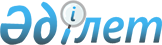 Мәслихаттың 2021 жылғы 15 желтоқсандағы № 139 "Қостанай облысының 2022-2024 жылдарға арналған облыстық бюджеті туралы" шешіміне өзгерістер енгізу туралыҚостанай облысы мәслихатының 2022 жылғы 16 наурыздағы № 155 шешімі. Қазақстан Республикасының Әділет министрлігінде 2022 жылғы 24 наурызда № 27190 болып тіркелді
      Қостанай облыстық мәслихаты ШЕШТІ:
      1. Қостанай облыстық мәслихатының "Қостанай облысының 2022-2024 жылдарға арналған облыстық бюджеті туралы" 2021 жылғы 15 желтоқсандағы № 139 шешіміне (Нормативтік құқықтық актілерді мемлекеттік тіркеу тізілімінде № 25799 болып тіркелген) мынадай өзгерістер енгізілсін:
      1-тармақ жаңа редакцияда жазылсын:
      "1. Қостанай облысының 2022-2024 жылдарға арналған бюджеті тиісінше осы шешімнің 1, 2 және 3-қосымшаларына сәйкес, оның ішінде 2022 жылға мынадай көлемдерде бекітілсін:
      1) кірістер – 364 945 595,3 мың теңге, оның iшiнде:
      салықтық түсімдер бойынша – 15 813 462,6 мың теңге;
      салықтық емес түсімдер бойынша – 3 084 179,2 мың теңге;
      негiзгi капиталды сатудан түсетiн түсiмдер бойынша – 33 511,0 мың теңге;
      трансферттер түсімі бойынша – 346 014 442,5 мың теңге;
      2) шығындар – 370 650 214,9 мың теңге;
      3) таза бюджеттiк кредиттеу – 4 273 372,7 мың теңге, оның iшiнде:
      бюджеттік кредиттер – 12 905 196,0 мың теңге;
      бюджеттiк кредиттердi өтеу – 8 631 823,3 мың теңге;
      4) қаржы активтерімен операциялар бойынша сальдо – 0,0 мың теңге;
      5) бюджет тапшылығы (профициті) – - 9 977 992,3 мың теңге;
      6) бюджет тапшылығын қаржыландыру (профицитін пайдалану) – 9 977 992,3 мың теңге.";
      11-тармақтың 1) тармақшасы жаңа редакцияда жазылсын:
      "1) ірі кәсіпкерлік субъектілерінен және мұнай секторы ұйымдарынан түсетін түсімдерді қоспағанда, заңды тұлғаларға салынатын корпоративтік кіріс салық бойынша 100% мөлшерінде, Рудный қаласын қоспағанда – 45,0% мөлшерінде;";
      көрсетілген шешімнің 1, 2 және 3-қосымшалары осы шешімнің 1, 2 және 3-қосымшаларына сәйкес жаңа редакцияда жазылсын.
      2. Осы шешім 2022 жылғы 1 қаңтардан бастап қолданысқа енгізіледі. Қостанай облысының 2022 жылға арналған облыстық бюджеті Қостанай облысының 2023 жылға арналған облыстық бюджеті Қостанай облысының 2024 жылға арналған облыстық бюджеті
					© 2012. Қазақстан Республикасы Әділет министрлігінің «Қазақстан Республикасының Заңнама және құқықтық ақпарат институты» ШЖҚ РМК
				
      Қостанай облыстық мәслихатының хатшысы 

С. Ещанов
Мәслихаттың2022 жылғы 16 наурыздағы№ 155 шешіміне1-қосымшаМәслихаттың 2021 жылғы 15 желтоқсандағы№ 139 шешіміне 1-қосымша 
Санаты
Санаты
Санаты
Санаты
Санаты
Сомасы, мың теңге
Сыныбы
Сыныбы
Сыныбы
Сыныбы
Сомасы, мың теңге
Кіші сыныбы
Кіші сыныбы
Кіші сыныбы
Сомасы, мың теңге
Атауы
Сомасы, мың теңге
I. Кірістер
364 945 595,3
1
Салықтық түсімдер
15 813 462,6
01
Табыс салығы 
6 107 007,0
1
 Корпоративтік табыс салығы
6 107 007,0
05
Тауарларға, жұмыстарға және қызметтерге салынатын iшкi салықтар
9 706 455,6
3
Табиғи және басқа да ресурстарды пайдаланғаны үшін түсетін түсімдер
9 690 039,6
4
Кәсiпкерлiк және кәсiби қызметтi жүргiзгенi үшiн алынатын алымдар
16 416,0
2
Салықтық емес түсiмдер
3 084 179,2
01
Мемлекеттік меншіктен түсетін кірістер
2 419 728,0
1
Мемлекеттік кәсіпорындардың таза кірісі бөлігінің түсімдері
236 041,0
3
Мемлекет меншігіндегі акциялардың мемлекеттік пакеттеріне дивидендтер
21 397,0
4
Мемлекет меншігінде тұрған, заңды тұлғалардағы қатысу үлесіне кірістер
2 078,0
5
Мемлекет меншігіндегі мүлікті жалға беруден түсетін кірістер
85 825,0
7
Мемлекеттік бюджеттен берілген кредиттер бойынша сыйақылар 
2 074 387,0
02
Мемлекеттік бюджеттен қаржыландырылатын мемлекеттік мекемелердің тауарларды (жұмыстарды, қызметтерді) өткізуінен түсетін түсімдер
2 735,0
1
Мемлекеттік бюджеттен қаржыландырылатын мемлекеттік мекемелердің тауарларды (жұмыстарды, қызметтерді) өткізуінен түсетін түсімдер
2 735,0
03
Мемлекеттік бюджеттен қаржыландырылатын мемлекеттік мекемелер ұйымдастыратын мемлекеттік сатып алуды өткізуден түсетін ақша түсімдері
1 526,0
1
Мемлекеттік бюджеттен қаржыландырылатын мемлекеттік мекемелер ұйымдастыратын мемлекеттік сатып алуды өткізуден түсетін ақша түсімдері
1 526,0
04
Мемлекеттік бюджеттен қаржыландырылатын, сондай-ақ Қазақстан Республикасы Ұлттық Банкінің бюджетінен (шығыстар сметасынан) қамтылатын және қаржыландырылатын мемлекеттік мекемелер салатын айыппұлдар, өсімпұлдар, санкциялар, өндіріп алулар
0,2
1
Мұнай секторы ұйымдарынан және Жәбірленушілерге өтемақы қорына түсетін түсімдерді қоспағанда, мемлекеттік бюджеттен қаржыландырылатын, сондай-ақ Қазақстан Республикасы Ұлттық Банкінің бюджетінен (шығыстар сметасынан) қамтылатын және қаржыландырылатын мемлекеттік мекемелер салатын айыппұлдар, өсімпұлдар, санкциялар, өндіріп алулар
0,2
06
Басқа да салықтық емес түсiмдер
660 190,0
1
Басқа да салықтық емес түсiмдер
660 190,0
3
Негізгі капиталды сатудан түсетін түсімдер
33 511,0
01
Мемлекеттік мекемелерге бекітілген мемлекеттік мүлікті сату
33 511,0
1
Мемлекеттік мекемелерге бекітілген мемлекеттік мүлікті сату
33 511,0
4
Трансферттердің түсімдері
346 014 442,5
01
Төмен тұрған мемлекеттiк басқару органдарынан трансферттер
97 696 732,5
2
Аудандық (облыстық маңызы бар қалалардың) бюджеттерден трансферттер
97 696 732,5
02
Мемлекеттiк басқарудың жоғары тұрған органдарынан түсетiн трансферттер
248 317 710,0
1
Республикалық бюджеттен түсетiн трансферттер
248 317 710,0
Функционалдық топ
Функционалдық топ
Функционалдық топ
Функционалдық топ
Функционалдық топ
Сомасы, мың теңге
Кіші функция
Кіші функция
Кіші функция
Кіші функция
Сомасы, мың теңге
Бюджеттік бағдарламалардың әкімшісі
Бюджеттік бағдарламалардың әкімшісі
Бюджеттік бағдарламалардың әкімшісі
Сомасы, мың теңге
Бағдарлама
Бағдарлама
Сомасы, мың теңге
Атауы
Сомасы, мың теңге
II. Шығындар
370 650 214,9
01
Жалпы сипаттағы мемлекеттiк көрсетілетін қызметтер
5 314 357,8
1
Мемлекеттiк басқарудың жалпы функцияларын орындайтын өкiлдi, атқарушы және басқа органдар
2 931 148,7
110
Облыс мәслихатының аппараты
122 655,0
001
Облыс мәслихатының қызметін қамтамасыз ету жөніндегі қызметтер
122 655,0
120
Облыс әкімінің аппараты
2 236 588,6
001
Облыс әкімінің қызметін қамтамасыз ету жөніндегі қызметтер 
1 863 237,0
004
Мемлекеттік органның күрделі шығыстары
31 180,0
007
Ведомстволық бағыныстағы мемлекеттік мекемелер мен ұйымдардың күрделі шығыстары
46 698,6
009
Аудандық маңызы бар қалалардың, ауылдардың, кенттердің, ауылдық округтердің әкімдерін сайлауды қамтамасыз ету және өткізу
284 194,0
113
Төменгі тұрған бюджеттерге берілетін нысаналы ағымдағы трансферттер
11 279,0
282
Облыстың тексеру комиссиясы
445 910,1
001
Облыстың тексеру комиссиясының қызметін қамтамасыз ету жөніндегі қызметтер 
437 598,3
003
Мемлекеттік органның күрделі шығыстары
8 311,8
752
Облыстың қоғамдық даму басқармасы
125 995,0
075
Облыс Қазақстан халқы Ассамблеясының қызметін қамтамасыз ету
125 995,0
2
Қаржылық қызмет
1 886 881,3
257
Облыстың қаржы басқармасы
1 776 809,3
001
Жергілікті бюджетті атқару және коммуналдық меншікті басқару саласындағы мемлекеттік саясатты іске асыру жөніндегі қызметтер
339 280,0
009
Жекешелендіру, коммуналдық меншікті басқару, жекешелендіруден кейінгі қызмет және осыған байланысты дауларды реттеу
4 147,0
013
Мемлекеттік органның күрделі шығыстары
41 344,3
113
Жергілікті бюджеттерден берілетін ағымдағы нысалы трансферттер
1 392 038,0
718
Облыстың мемлекеттік сатып алу басқармасы
110 072,0
001
Жергілікті деңгейде мемлекеттік сатып алуды басқару саласындағы мемлекеттік саясатты іске асыру жөніндегі қызметтер
110 072,0
5
Жоспарлау және статистикалық қызмет
348 256,8
258
Облыстың экономика және бюджеттік жоспарлау басқармасы
348 256,8
001
Экономикалық саясатты, мемлекеттік жоспарлау жүйесін қалыптастыру мен дамыту саласындағы мемлекеттік саясатты іске асыру жөніндегі қызметтер
332 694,0
005
Мемлекеттік органның күрделі шығыстары
7 268,8
061
Бюджеттік инвестициялар және мемлекеттік-жекешелік әріптестік, оның ішінде концессия мәселелері жөніндегі құжаттаманы сараптау және бағалау
8 294,0
9
Жалпы сипаттағы өзге де мемлекеттiк қызметтер
148 071,0
269
Облыстың дін істері басқармасы
148 071,0
001
Жергілікті деңгейде дін істер саласындағы мемлекеттік саясатты іске асыру жөніндегі қызметтер
47 605,0
005
Өңірде діни ахуалды зерделеу және талдау
100 466,0
02
Қорғаныс
666 141,6
1
Әскери мұқтаждар
222 209,6
120
Облыс әкімінің аппараты
222 209,6
010
Жалпыға бірдей әскери міндетті атқару шеңберіндегі іс-шаралар
105 117,0
011
Аумақтық қорғанысты даярлау және облыс ауқымдағы аумақтық қорғаныс
117 092,6
2
Төтенше жағдайлар жөнiндегi жұмыстарды ұйымдастыру
443 932,0
287
Облыстық бюджеттен қаржыландырылатын табиғи және техногендік сипаттағы төтенше жағдайлар, азаматтық қорғаныс саласындағы уәкілетті органдардың аумақтық органы
443 932,0
002
Аумақтық органның және ведомстволық бағынысты мемлекеттік мекемелерінің күрделі шығыстары
346 630,0
003
Облыс ауқымындағы азаматтық қорғаныстың іс-шаралары
6 283,0
004
Облыс ауқымдағы төтенше жағдайлардың алдын алу және оларды жою
91 019,0
03
Қоғамдық тәртіп, қауіпсіздік, құқықтық, сот, қылмыстық-атқару қызметі
12 665 596,0
1
Құқық қорғау қызметi
12 665 596,0
252
Облыстық бюджеттен қаржыландырылатын атқарушы ішкі істер органы
12 629 554,0
001
Облыс аумағында қоғамдық тәртіптті және қауіпсіздікті сақтауды қамтамасыз ету саласындағы мемлекеттік саясатты іске асыру жөніндегі қызметтер
11 218 771,0
003
Қоғамдық тәртіпті қорғауға қатысатын азаматтарды көтермелеу 
6 506,0
006
Мемлекеттік органның күрделі шығыстары
1 404 277,0
288
Облыстың құрылыс, сәулет және қала құрылысы басқармасы
36 042,0
053
Қоғамдық тәртіп және қауіпсіздік объектілерін салу
36 042,0
04
Бiлiм беру
155 368 819,3
1
Мектепке дейiнгi тәрбие және оқыту
17 658 284,0
261
Облыстың білім басқармасы
17 603 801,0
202
Мектепке дейінгі білім беру ұйымдарында мемлекеттік білім беру тапсырысын іске асыруға
17 603 801,0
288
Облыстың құрылыс, сәулет және қала құрылысы басқармасы
54 483,0
011
Мектепке дейiнгi тәрбие және оқыту объектілерін салу және реконструкциялау
54 483,0
2
Бастауыш, негізгі орта және жалпы орта білім беру
113 317 949,7
261
Облыстың білім басқармасы
105 790 174,7
003
Арнайы білім беретін оқу бағдарламалары бойынша жалпы білім беру
3 110 478,0
006
Мамандандырылған білім беру ұйымдарында дарынды балаларға жалпы білім беру
1 459 816,0
055
Балалар мен жасөспірімдерге қосымша білім беру
4 394 334,7
082
Мемлекеттік бастауыш, негізгі және жалпы орта білім беру ұйымдарында жалпы білім беру
70 720 557,0
083
Ауылдық жерлерде оқушыларды жақын жердегі мектепке дейін тегін алып баруды және одан алып қайтуды ұйымдастыру
76 243,0
203
Мемлекеттік орта білім беру ұйымдарында жан басына шаққандағы қаржыландыруды іске асыруға
26 028 746,0
285
Облыстың дене шынықтыру және спорт басқармасы
4 794 076,0
006
Балалар мен жасөспірімдерге спорт бойынша қосымша білім беру
4 794 076,0
288
Облыстың құрылыс, сәулет және қала құрылысы басқармасы
2 733 699,0
012
Бастауыш, негізгі орта және жалпы орта білім беру объектілерін салу және реконструкциялау
2 733 699,0
4
Техникалық және кәсіптік, орта білімнен кейінгі білім беру
12 303 279,6
253
Облыстың денсаулық сақтау басқармасы
1 000 634,0
043
Техникалық және кәсіптік, орта білімнен кейінгі білім беру ұйымдарында мамандар даярлау
1 000 634,0
261
Облыстың білім басқармасы
11 296 243,0
024
Техникалық және кәсіптік білім беру ұйымдарында мамандар даярлау
11 296 243,0
288
Облыстың құрылыс, сәулет және қала құрылысы басқармасы
6 402,6
099
Техникалық және кәсіптік, орта білімнен кейінгі білім беру объектілерін салу және реконструкциялау
6 402,6
5
Мамандарды қайта даярлау және біліктіліктерін арттыру
3 155 622,0
120
Облыс әкімінің аппараты
4 342,0
019
Сайлау процесіне қатысушыларды оқыту
4 342,0
261
Облыстың білім басқармасы
3 151 280,0
052
Нәтижелі жұмыспен қамтуды және жаппай кәсіпкерлікті дамытудың 2017 – 2021 жылдарға арналған "Еңбек" мемлекеттік бағдарламасы шеңберінде кадрлардың біліктілігін арттыру, даярлау және қайта даярлау
3 151 280,0
6
Жоғары және жоғары оқу орнынан кейін бiлiм беру
181 413,0
253
Облыстың денсаулық сақтау басқармасы
151 505,0
057
Жоғары, жоғары оқу орнынан кейінгі білімі бар мамандар даярлау және білім алушыларға әлеуметтік қолдау көрсету
151 505,0
261
Облыстың білім басқармасы
29 908,0
057
Жоғары, жоғары оқу орнынан кейінгі білімі бар мамандар даярлау және білім алушыларға әлеуметтік қолдау көрсету
29 908,0
9
Бiлiм беру саласындағы өзге де қызметтер
8 752 271,0
261
Облыстың білім басқармасы
8 752 271,0
001
Жергілікті деңгейде білім беру саласындағы мемлекеттік саясатты іске асыру жөніндегі қызметтер
1 011 811,0
004
Мемлекеттік білім беру ұйымдарында білім беру жүйесін ақпараттандыру
85 555,0
005
Мемлекеттік білім беру ұйымдар үшін оқулықтар мен оқу-әдiстемелiк кешендерді сатып алу және жеткізу
1 057 035,0
007
Облыстық, аудандық (қалалық) ауқымдардағы мектеп олимпиадаларын, мектептен тыс іс-шараларды және конкурстар өткізу
499 735,0
011
Балалар мен жасөспірімдердің психикалық денсаулығын зерттеу және халыққа психологиялық-медициналық-педагогикалық консультациялық көмек көрсету
669 796,0
013
Мемлекеттік органның күрделі шығыстары
14 357,0
029
Білім беру жүйесін әдістемелік және қаржылық сүйемелдеу
2 260 271,0
067
Ведомстволық бағыныстағы мемлекеттік мекемелер мен ұйымдардың күрделі шығыстары
2 486 899,0
080
Нұрсұлтан Назарбаев Қорының "EL UMITI" таланттарын анықтау және қолдау бастамасын іске асыру
183 019,0
086
Жетім баланы (жетім балаларды) және ата-анасының қамқорлығынсыз қалған баланы (балаларды) асырап алғаны үшін 
2 756,0
087
Жетім баланы (жетім балаларды) және ата-аналарының қамқорынсыз қалған баланы (балаларды) күтіп-ұстауға 
481 037,0
05
Денсаулық сақтау
9 661 715,7
2
Халықтың денсаулығын қорғау
2 561 014,4
253
Облыстың денсаулық сақтау басқармасы
2 298 572,8
006
Ана мен баланы қорғау жөніндегі көрсетілетін қызметтер
490 077,0
007
Салауатты өмір салтын насихаттау
86 385,6
041
Облыстардың жергілікті өкілдік органдарының шешімі бойынша тегін медициналық көмектің кепілдік берілген көлемімен қосымша қамтамасыз ету
1 244 026,2
042
Медициналық ұйымның сот шешімі негізінде жүзеге асырылатын жыныстық құмарлықты төмендетуге арналған іс-шараларды жүргізу
1 252,0
050
Қаржы лизингі шарттарында сатып алынған санитариялық көлік және сервистік қызмет көрсетуді талап ететін медициналық бұйымдар бойынша лизинг төлемдерін өтеу
476 832,0
288
Облыстың құрылыс, сәулет және қала құрылысы басқармасы
262 441,6
038
Деңсаулық сақтау объектілерін салу және реконструкциялау
262 441,6
3
Мамандандырылған медициналық көмек
983 954,0
253
Облыстың денсаулық сақтау басқармасы
983 954,0
027
Халыққа иммундық профилактика жүргізу үшін вакциналарды және басқа медициналық иммундық биологиялық препараттарды орталықтандырылған сатып алу және сақтау
983 954,0
4
Емханалар
44 795,0
253
Облыстың денсаулық сақтау басқармасы
44 795,0
039
Республикалық бюджет қаражаты есебінен көрсетілетін көмекті қоспағанда ауылдық денсаулық сақтау субъектілерінің амбулаториялық-емханалық қызметтерді және медициналық қызметтерді көрсетуі және Сall-орталықтардың қызмет көрсетуі
44 795,0
5
Медициналық көмектiң басқа түрлерi
127 029,0
253
Облыстың денсаулық сақтау басқармасы
127 029,0
029
Облыстық арнайы медициналық жабдықтау базалары
127 029,0
9
Денсаулық сақтау саласындағы өзге де қызметтер
5 944 923,3
253
Облыстың денсаулық сақтау басқармасы
5 944 923,3
001
Жергілікті деңгейде денсаулық сақтау саласындағы мемлекеттік саясатты іске асыру жөніндегі қызметтер
290 479,0
008
Қазақстан Республикасында ЖИТС профилактикасы және оған қарсы күрес жөніндегі іс-шараларды іске асыру
235 831,0
016
Азаматтарды елді мекеннен тыс жерлерде емделу үшін тегін және жеңілдетілген жол жүрумен қамтамасыз ету
18 818,0
018
Денсаулық сақтау саласындағы ақпараттық талдамалық қызметтер
54 997,0
023
Медициналық және фармацевтикалық қызметкерлерді әлеуметтік қолдау
295 000,0
033
Медициналық денсаулық сақтау ұйымдарының күрделі шығыстары
5 049 798,3
06
Әлеуметтiк көмек және әлеуметтiк қамсыздандыру
14 903 395,9
1
Әлеуметтiк қамсыздандыру
6 984 751,0
256
Облыстың жұмыспен қамтуды үйлестіру және әлеуметтік бағдарламалар басқармасы
5 246 297,0
002
Жалпы үлгідегі медициналық-әлеуметтік мекемелерде (ұйымдарда), арнаулы әлеуметтік қызметтер көрсету орталықтарында, әлеуметтік қызмет көрсету орталықтарында қарттар мен мүгедектерге арнаулы әлеуметтік қызметтер көрсету
1 479 536,0
013
Психоневрологиялық медициналық-әлеуметтік мекемелерде (ұйымдарда), арнаулы әлеуметтік қызметтер көрсету орталықтарында, әлеуметтік қызмет көрсету орталықтарында психоневрологиялық аурулармен ауыратын мүгедектер үшін арнаулы әлеуметтік қызметтер көрсету
2 679 327,0
014
Оңалту орталықтарында қарттарға, мүгедектерге, оның ішінде мүгедек балаларға арнаулы әлеуметтік қызметтер көрсету 
397 532,0
015
Балалар психоневрологиялық медициналық-әлеуметтік мекемелерінде (ұйымдарда), арнаулы әлеуметтік қызметтер көрсету орталықтарында, әлеуметтік қызмет көрсету орталықтарында психоневрологиялық патологиялары бар мүгедек балалар үшін арнаулы әлеуметтік қызметтер көрсету
689 902,0
261
Облыстың білім басқармасы
1 722 630,0
015
Жетiм балаларды, ата-анасының қамқорлығынсыз қалған балаларды әлеуметтік қамсыздандыру
1 350 668,0
037
Әлеуметтік сауықтандыру
103 277,0
092
Патронат тәрбиешілерге берілген баланы (балаларды) асырап бағу
268 685,0
288
Облыстың құрылыс, сәулет және қала құрылысы басқармасы
15 824,0
039
Әлеуметтік қамтамасыз ету объектілерін салу және реконструкциялау
15 824,0
2
Әлеуметтiк көмек
140 727,0
256
Облыстың жұмыспен қамтуды үйлестіру және әлеуметтік бағдарламалар басқармасы
140 727,0
003
Мүгедектерге әлеуметтік қолдау 
140 727,0
9
Әлеуметтiк көмек және әлеуметтiк қамтамасыз ету салаларындағы өзге де қызметтер
7 777 917,9
256
Облыстың жұмыспен қамтуды үйлестіру және әлеуметтік бағдарламалар басқармасы
7 631 537,9
001
Жергілікті деңгейде жұмыспен қамтуды қамтамасыз ету және халық үшін әлеуметтік бағдарламаларды іске асыру саласында мемлекеттік саясатты іске асыру жөніндегі қызметтер
298 301,0
007
Мемлекеттік органның күрделі шығыстары
1 280,0
044
Жергілікті деңгейде көші-қон іс-шараларын іске асыру
840,0
046
Қазақстан Республикасында мүгедектердің құқықтарын қамтамасыз етуге және өмір сүру сапасын жақсарту
42 943,0
053
Кохлеарлық импланттарға дәлдеп сөйлеу процессорларын ауыстыру және келтіру бойынша қызмет көрсету
51 450,0
067
Ведомстволық бағыныстағы мемлекеттік мекемелер мен ұйымдардың күрделі шығыстары
144 449,0
113
Төменгі тұрған бюджеттерге берілетін нысаналы ағымдағы трансферттер
7 092 274,9
270
Облыстың еңбек инспекциясы бойынша басқармасы
122 774,0
001
Жергілікті деңгейде еңбек қатынасын реттеу саласындағы мемлекеттік саясатты іске асыру жөніндегі қызметтер
122 774,0
752
Облыстың қоғамдық даму басқармасы
23 606,0
050
Қазақстан Республикасында мүгедектердің құқықтарын қамтамасыз етуге және өмір сүру сапасын жақсарту
23 606,0
07
Тұрғын үй-коммуналдық шаруашылық
23 604 496,9
2
Коммуналдық шаруашылық
23 604 496,9
279
Облыстың энергетика және тұрғын үй-коммуналдық шаруашылық басқармасы
23 604 496,9
001
Жергілікті деңгейде энергетика және тұрғын үй-коммуналдық шаруашылық саласындағы мемлекеттік саясатты іске асыру жөніндегі қызметтер 
380 904,0
004
Елдi мекендердi газдандыру
11 000,0
032
Ауыз сумен жабдықтаудың баламасыз көздерi болып табылатын сумен жабдықтаудың аса маңызды топтық және жергілікті жүйелерiнен ауыз су беру жөніндегі қызметтердің құнын субсидиялау 
1 188 029,0
113
Төменгі тұрған бюджеттерге берілетін нысаналы ағымдағы трансферттер
313 978,1
114
Төменгі тұрған бюджеттерге берілетін нысаналы даму трансферттері
21 710 585,8
08
Мәдениет, спорт, туризм және ақпараттық кеңістiк
13 308 309,2
1
Мәдениет саласындағы қызмет
4 129 891,2
262
Облыстың мәдениет басқармасы
4 129 891,2
001
Жергiлiктi деңгейде мәдениет саласындағы мемлекеттік саясатты іске асыру жөніндегі қызметтер
231 508,0
003
Мәдени-демалыс жұмысын қолдау
514 500,0
005
Тарихи-мәдени мұраны сақтауды және оған қолжетімділікті қамтамасыз ету
730 654,0
006
Мемлекеттiк тiлдi және Қазақстан халқының басқа да тiлдерін дамыту
70 794,0
007
Театр және музыка өнерін қолдау
1 458 221,0
032
Ведомстволық бағыныстағы мемлекеттік мекемелер мен ұйымдардың күрделі шығыстары
76 302,0
113
Төменгі тұрған бюджеттерге берілетін нысаналы ағымдағы трансферттер
1 047 912,2
2
Спорт
6 662 655,0
285
Облыстың дене шынықтыру және спорт басқармасы
6 657 628,0
001
Жергілікті деңгейде дене шынықтыру және спорт саласында мемлекеттік саясатты іске асыру жөніндегі қызметтер
121 802,0
002
Облыстық деңгейде спорт жарыстарын өткізу
92 974,0
003
Әр түрлі спорт түрлері бойынша облыстың құрама командаларының мүшелерін дайындау және республикалық және халықаралық спорт жарыстарына қатысуы
5 871 922,0
032
Ведомстволық бағыныстағы мемлекеттік мекемелер мен ұйымдардың күрделі шығыстары
139 707,0
113
Төменгі тұрған бюджеттерге берілетін нысаналы ағымдағы трансферттер
431 223,0
288
Облыстың құрылыс, сәулет және қала құрылысы басқармасы
5 027,0
024
Cпорт объектілерін дамыту
5 027,0
3
Ақпараттық кеңiстiк
2 152 281,0
262
Облыстың мәдениет басқармасы
521 945,0
008
Облыстық кітапханалардың жұмыс істеуін қамтамасыз ету
521 945,0
739
Облыстың ақпараттандыру, мемлекеттік қызметтер көрсету және архивтер басқармасы 
1 014 376,0
001
Жергілікті деңгейде ақпараттандыру, мемлекеттік қызметтер көрсету, архив ісін басқару жөніндегі мемлекеттік саясатты іске асыру жөніндегі қызметтер 
354 937,0
003
Архив қорының сақталуын қамтамасыз ету
605 459,0
032
Ведомстволық бағыныстағы мемлекеттік мекемелер мен ұйымдардың күрделі шығыстары
53 980,0
752
Облыстың қоғамдық даму басқармасы
615 960,0
009
Мемлекеттік ақпараттық саясат жүргізу жөніндегі қызметтер
615 960,0
4
Туризм
29 723,0
266
Облыстың кәсiпкерлiк және индустриалдық-инновациялық даму басқармасы
29 723,0
021
Туристік қызметті реттеу
11 813,0
044
Кәсіпкерлік субъектілерінің санитариялық-гигиеналық тораптарды күтіп-ұстауға арналған шығындарының бір бөлігін субсидиялау
17 910,0
9
Мәдениет, спорт, туризм және ақпараттық кеңiстiктi ұйымдастыру жөнiндегi өзге де қызметтер
333 759,0
752
Облыстың қоғамдық даму басқармасы
333 759,0
001
Жергілікті деңгейде қоғамдық даму саласында мемлекеттік саясатты іске асыру жөніндегі қызметтер
265 953,0
006
Жастар саясаты саласында іс-шараларды іске асыру
67 806,0
09
Отын-энергетика кешенi және жер қойнауын пайдалану
2 726 393,0
1
Отын және энергетика
1 185 464,0
279
Облыстың энергетика және тұрғын үй-коммуналдық шаруашылық басқармасы
1 185 464,0
007
Жылу-энергетикалық жүйені дамыту
939 454,0
050
Жылыту маусымын іркіліссіз өткізу үшін энергия өндіруші ұйымдардың отын сатып алуға шығындарын субсидиялау
246 010,0
9
Отын-энергетика кешені және жер қойнауын пайдалану саласындағы өзге де қызметтер
1 540 929,0
279
Облыстың энергетика және тұрғын үй-коммуналдық шаруашылық басқармасы
1 540 929,0
071
Газ тасымалдау жүйесін дамыту 
1 540 929,0
10
Ауыл, су, орман, балық шаруашылығы, ерекше қорғалатын табиғи аумақтар, қоршаған ортаны және жануарлар дүниесін қорғау, жер қатынастары
36 141 663,6
1
Ауыл шаруашылығы
30 005 499,0
719
Облыстың ветеринария басқармасы
2 175 096,0
001
Жергілікті деңгейде ветеринария саласындағы мемлекеттік саясатты іске асыру жөніндегі қызметтер
374 583,0
003
Мемлекеттік органның күрделі шығыстары
427,0
008
Мал қорымдарын (биотермиялық шұңқырларды) салуды, реконструкциялауды ұйымдастыру және оларды күтіп-ұстауды қамтамасыз ету
101 499,0
009
Ауру жануарларды санитариялық союды ұйымдастыру
28 607,0
010
Қаңғыбас иттер мен мысықтарды аулауды және жоюды ұйымдастыру
80 246,0
011
Жануарлардың саулығы мен адамның денсаулығына қауіп төндіретін, алып қоймай залалсыздандырылған (зарарсыздандырылған) және қайта өңделген жануарлардың, жануарлардан алынатын өнім мен шикізаттың құнын иелеріне өтеу
448,0
012
Жануарлардың энзоотиялық ауруларының профилактикасы мен диагностикасы бойынша ветеринариялық іс-шаралар жүргізу
179 916,0
013
Ауыл шаруашылығы жануарларын сәйкестендіру жөніндегі іс-шараларды өткізу
102 418,0
014
Эпизоотияға қарсы іс-шаралар жүргізу
1 203 408,0
028
Уақытша сақтау пунктына ветеринариялық препараттарды тасымалдау бойынша қызметтер 
9 388,0
030
Жануарлардың энзоотиялық ауруларының профилактикасы мен диагностикасына арналған ветеринариялық препараттарды, олардың профилактикасы мен диагностикасы жөніндегі қызметтерді орталықтандырып сатып алу, оларды сақтауды және аудандардың (облыстық маңызы бар қалалардың) жергілікті атқарушы органдарына тасымалдауды (жеткізуді) ұйымдастыру
78 476,0
067
Ведомстволық бағыныстағы мемлекеттік мекемелер мен ұйымдардың күрделі шығыстары
15 680,0
741
Облыстың ауыл шаруашылығы және жер қатынастары басқармасы
27 830 403,0
002
Тұқым шаруашылығын дамытуды субсидиялау
1 730 000,0
005
Саны зиян тигізудің экономикалық шегінен жоғары зиянды және аса қауіпті зиянды организмдерге, карантинді объектілерге қарсы өңдеулер жүргізуге арналған пестицидтердің, биоагенттердiң (энтомофагтардың) құнын субсидиялау
4 676 357,0
008
Басым дақылдардың өндірісін субсидиялау
500 000,0
018
Пестицидтерді (улы химикаттарды) залалсыздандыру
1 206,0
045
Тұқымдық және көшет отырғызылатын материалдың сорттық және себу сапаларын анықтау 
180 600,0
046
Тракторларды, олардың тіркемелерін, өздігінен жүретін ауыл шаруашылығы, мелиоративтік және жол-құрылыс машиналары мен тетіктерін мемлекеттік есепке алу және тіркеу
7 500,0
047
Тыңайтқыштар (органикалықтарды қоспағанда) құнын субсидиялау
3 000 000,0
050
Инвестициялар салынған жағдайда агроөнеркәсіптік кешен субъектісі көтерген шығыстардың бөліктерін өтеу
5 045 828,0
051
Агроөнеркәсіптік кешен субъектілерінің қарыздарын кепілдендіру мен сақтандыру шеңберінде субсидиялау
216 100,0
053
Мал шаруашылығы өнімдерінің өнімділігін және сапасын арттыруды, асыл тұқымды мал шаруашылығын дамытуды субсидиялау
7 500 000,0
055
Агроөнеркәсіптік кешен субъектілерін қаржылық сауықтыру жөніндегі бағыт шеңберінде кредиттік және лизингтік міндеттемелер бойынша пайыздық мөлшерлемені субсидиялау
61 401,0
056
Ауыл шаруашылығы малын, техниканы және технологиялық жабдықты сатып алуды кредиттеу, сондай-ақ лизинг беру кезінде сыйақы мөлшерлемесін субсидиялау
4 211 411,0
057
Мал шаруашылығы саласында терең қайта өңдеуден өткізілетін өнімдерді өндіру үшін ауыл шаруашылығы өнімін сатып алуға жұмсайтын өңдеуші кәсіпорындардың шығындарын субсидиялау
700 000,0
3
Орман шаруашылығы
2 207 618,3
254
Облыстың табиғи ресурстар және табиғат пайдалануды реттеу басқармасы
2 207 618,3
005
Ормандарды сақтау, қорғау, молайту және орман өсiру
2 177 867,3
006
Жануарлар дүниесін қорғау 
29 751,0
5
Қоршаған ортаны қорғау
478 347,2
254
Облыстың табиғи ресурстар және табиғат пайдалануды реттеу басқармасы
478 347,2
001
Жергілікті деңгейде қоршаған ортаны қорғау саласындағы мемлекеттік саясатты іске асыру жөніндегі қызметтер
205 632,0
008
Қоршаған ортаны қорғау бойынша іс-шаралар 
70 417,0
013
Мемлекеттік органның күрделі шығыстары
13 369,0
032
Ведомстволық бағыныстағы мемлекеттік мекемелер мен ұйымдардың күрделі шығыстары
176 746,8
113
Төменгі тұрған бюджеттерге берілетін нысаналы ағымдағы трансферттер
11 163,4
114
Төменгі тұрған бюджеттерге берілетін нысаналы даму трансферттері
1 019,0
9
Ауыл, су, орман, балық шаруашылығы, қоршаған ортаны қорғау және жер қатынастары саласындағы басқа да қызметтер
3 450 199,1
741
Облыстың ауыл шаруашылығы және жер қатынастары басқармасы
3 450 199,1
001
Жергілікте деңгейде ауыл шаруашылығы және жер қатынастарын реттеу саласындағы мемлекеттік саясатты іске асыру жөніндегі қызметтер
356 867,0
035
Азық-түлік тауарларының өңірлік тұрақтандыру қорларын қалыптастыру
2 850 000,0
113
Төменгі тұрған бюджеттерге берілетін нысаналы ағымдағы трансферттер
243 332,1
11
Өнеркәсіп, сәулет, қала құрылысы және құрылыс қызметі
11 919 148,8
2
Сәулет, қала құрылысы және құрылыс қызметі
11 919 148,8
288
Облыстың құрылыс, сәулет және қала құрылысы басқармасы
11 783 633,8
001
Жергілікті деңгейде құрлыс, сәулет және қала құрылысы саласындағы мемлекеттік саясатты іске асыру жөніндегі қызметтер
191 374,0
004
Қала құрылысын дамытудың кешенді схемаларын және елді мекендердің бас жоспарларын әзірлеу
95 358,0
113
Төменгі тұрған бюджеттерге берілетін нысаналы ағымдағы трансферттер
28 782,0
114
Төменгі тұрған бюджеттерге берілетін нысаналы даму трансферттері
11 468 119,8
724
Облыстың мемлекеттік сәулет-құрылыс бақылауы басқармасы
135 515,0
001
Жергілікті деңгейде мемлекеттік сәулет-құрылыс бақылау саласындағы мемлекеттік саясатты іске асыру жөніндегі қызметтер
118 725,0
003
Мемлекеттік органның күрделі шығыстары
16 790,0
12
Көлiк және коммуникация
24 261 415,2
1
Автомобиль көлiгi
9 994 790,3
268
Облыстың жолаушылар көлігі және автомобиль жолдары басқармасы
9 994 790,3
002
Көлік инфрақұрылымын дамыту
1 791 325,0
003
Автомобиль жолдарының жұмыс істеуін қамтамасыз ету
2 447 055,3
028
Көлiк инфрақұрылымының басым жобаларын іске асыру
5 756 410,0
9
Көлiк және коммуникациялар саласындағы өзге де қызметтер
14 266 624,9
268
Облыстың жолаушылар көлігі және автомобиль жолдары басқармасы
14 266 624,9
001
Жергілікті деңгейде көлік және коммуникация саласындағы мемлекеттік саясатты іске асыру жөніндегі қызметтер
191 666,2
005
Әлеуметтiк маңызы бар ауданаралық (қалааралық) қатынастар бойынша жолаушылар тасымалын субсидиялау
122 969,0
113
Төменгі тұрған бюджеттерге берілетін нысаналы ағымдағы трансферттер
13 701 989,7
114
Төменгі тұрған бюджеттерге берілетін нысаналы даму трансферттері
250 000,0
13
Басқалар
11 018 574,1
3
Кәсiпкерлiк қызметтi қолдау және бәсекелестікті қорғау
3 583 233,0
254
Облыстың табиғи ресурстар және табиғат пайдалануды реттеу басқармасы
30 000,0
104
Инвестициялық салымдар кезінде балық шаруашылығы субъектісі шеккен шығыстардың бір бөлігін өтеу
30 000,0
266
Облыстың кәсіпкерлік және индустриалдық-инновациялық даму басқармасы
3 068 695,0
005
"Бизнестің жол картасы - 2025" бизнесті қолдау мен дамытудың мемлекеттік бағдарламасы шеңберінде жеке кәсіпкерлікті қолдау
50 000,0
010
"Бизнестің жол картасы - 2025" бизнесті қолдау мен дамытудың мемлекеттік бағдарламасы шеңберінде кредиттер бойынша пайыздық мөлшерлемені субсидиялау
2 856 081,0
011
"Бизнестің жол картасы - 2025" бизнесті қолдау мен дамытудың мемлекеттік бағдарламасы шеңберінде шағын және орта бизнеске кредиттерді ішінара кепілдендіру
132 614,0
082
"Бизнестің жол картасы-2025" бизнесті қолдау мен дамытудың мемлекеттік бағдарламасы шеңберінде жаңа бизнес-идеяларды іске асыру үшін жас кәсіпкерлерге мемлекеттік гранттар беру
30 000,0
288
Облыстың құрылыс, сәулет және қала құрылысы басқармасы
484 538,0
051
"Бизнестің жол картасы-2025" бизнесті қолдау мен дамытудың мемлекеттік бағдарламасы шеңберінде индустриялық инфрақұрылымды дамыту
484 538,0
9
Басқалар
7 435 341,1
253
Облыстың денсаулық сақтау басқармасы
93 188,0
058
"Ауыл-Ел бесігі" жобасы шеңберінде ауылдық елді мекендердегі әлеуметтік және инженерлік инфрақұрылым бойынша іс-шараларды іске асыру
65 752,0
096
Мемлекеттік-жекешелік әріптестік жобалар бойынша мемлекеттік міндеттемелерді орындау
27 436,0
257
Облыстың қаржы басқармасы
836 839,0
012
Облыстық жергілікті атқарушы органының резервi
836 839,0
258
Облыстың экономика және бюджеттік жоспарлау басқармасы
173 113,0
003
Жергілікті бюджеттік инвестициялық жобалардың техникалық-экономикалық негіздемелерін және мемлекеттік-жекешелік әріптестік жобалардың, оның ішінде концессиялық жобалардың конкурстық құжаттамаларын әзірлеу немесе түзету, сондай-ақ қажетті сараптамаларын жүргізу, мемлекеттік-жекешелік әріптестік жобаларды, оның ішінде концессиялық жобаларды консультациялық сүйемелдеу
173 113,0
261
Облыстың білім басқармасы
4 503 706,0
079
"Ауыл-Ел бесігі" жобасы шеңберінде ауылдық елді мекендердегі әлеуметтік және инженерлік инфрақұрылым бойынша іс-шараларды іске асыру
4 228 206,0
096
Мемлекеттік-жекешелік әріптестік жобалар бойынша мемлекеттік міндеттемелерді орындау
275 500,0
266
Облыстың кәсіпкерлік және индустриалдық-инновациялық даму басқармасы
235 666,0
001
Жергілікті деңгейде кәсіпкерлік және индустриалдық-инновациялық қызметті дамыту саласындағы мемлекеттік саясатты іске асыру жөніндегі қызметтер
219 777,0
004
Индустриялық-инновациялық қызметті мемлекеттік қолдау шеңберінде іс-шаралар іске асыру
15 889,0
285
Облыстың дене шынықтыру және спорт басқармасы
1 406 248,1
096
Мемлекеттік-жекешелік әріптестік жобалар бойынша мемлекеттік міндеттемелерді орындау
1 406 248,1
288
Облыстың құрылыс, сәулет және қала құрылысы басқармасы
186 581,0
093
"Ауыл-Ел бесігі" жобасы шеңберінде ауылдық елді мекендердегі әлеуметтік және инженерлік инфрақұрылымдарды дамыту
53 581,0
096
Мемлекеттік-жекешелік әріптестік жобалар бойынша мемлекеттік міндеттемелерді орындау
133 000,0
14
Борышқа қызмет көрсету
2 664 872,0
1
Борышқа қызмет көрсету
2 664 872,0
257
Облыстың қаржы басқармасы
2 664 872,0
004
Жергілікті атқарушы органдардың борышына қызмет көрсету
2 661 839,0
016
Жергілікті атқарушы органдардың республикалық бюджеттен қарыздар бойынша сыйақылар мен өзге де төлемдерді төлеу бойынша борышына қызмет көрсету
3 033,0
15
Трансферттер
46 425 315,8
1
Трансферттер
46 425 315,8
257
Облыстың қаржы басқармасы
46 425 315,8
007
Субвенциялар
33 100 441,0
011
Пайдаланылмаған (толық пайдаланылмаған) нысаналы трансферттерді қайтару
2 596,9
024
Заңнаманы өзгертуге байланысты жоғары тұрған бюджеттің шығындарын өтеуге төменгі тұрған бюджеттен ағымдағы нысаналы трансферттер
9 413 418,0
026
Заңнаманың өзгеруіне байланысты жоғары тұрған бюджеттен төмен тұрған бюджеттерге өтемақыға берілетін ағымдағы нысаналы трансферттер
2 236 696,0
053
Қазақстан Республикасының Ұлттық қорынан берілетін нысаналы трансферт есебінен республикалық бюджеттен бөлінген пайдаланылмаған (түгел пайдаланылмаған) нысаналы трансферттердің сомасын қайтару
1 672 163,9
ІІІ. Таза бюджеттік кредиттеу
4 273 372,7
Бюджеттік кредиттер
12 905 196,0
07
Тұрғын үй-коммуналдық шаруашылық
11 774 949,0
1
Тұрғын үй шаруашылығы
11 774 949,0
288
Облыстың құрылыс, сәулет және қала құрылысы басқармасы
11 774 949,0
009
Аудандардың (облыстық маңызы бар қалалардың) бюджеттеріне тұрғын үй жобалауға және салуға кредит беру
11 774 949,0
10
Ауыл, су, орман, балық шаруашылығы, ерекше қорғалатын табиғи аумақтар, қоршаған ортаны және жануарлар дүниесін қорғау, жер қатынастары
1 130 247,0
9
Ауыл, су, орман, балық шаруашылығы, қоршаған ортаны қорғау және жер қатынастары саласындағы басқа да қызметтер
1 130 247,0
258
Облыстың экономика және бюджеттік жоспарлау басқармасы
1 130 247,0
007
Мамандарды әлеуметтік қолдау шараларын іске асыру үшін жергілікті атқарушы органдарға берілетін бюджеттік кредиттер
1 130 247,0
Санаты
Санаты
Санаты
Санаты
Санаты
Сомасы, мың теңге
Сыныбы
Сыныбы
Сыныбы
Сыныбы
Сомасы, мың теңге
Кішi сыныбы
Кішi сыныбы
Кішi сыныбы
Сомасы, мың теңге
Ерекшелігі
Ерекшелігі
Сомасы, мың теңге
Бюджеттік кредиттерді өтеу 
8 631 823,3
5
Бюджеттік кредиттерді өтеу 
8 631 823,3
01
Бюджеттік кредиттерді өтеу 
8 631 823,3
1
Мемлекеттік бюджеттен берілген бюджеттік кредиттерді өтеу
8 631 823,3
ІV. Қаржы активтерімен операциялар бойынша сальдо
0,0
V. Бюджет тапшылығы (профициті)
-9 977 992,3
VІ. Бюджет тапшылығын қаржыландыру (профицитін пайдалану) 
9 977 992,3Мәслихаттың2022 жылғы 16 наурыздағы№ 155 шешіміне 2-қосымшаМәслихаттың 2021 жылғы 15 желтоқсандағы№ 139 шешіміне 2-қосымша
Санаты
Санаты
Санаты
Санаты
Санаты
Сомасы, мың теңге
Сыныбы
Сыныбы
Сыныбы
Сыныбы
Сомасы, мың теңге
Кішi сыныбы
Кішi сыныбы
Кішi сыныбы
Сомасы, мың теңге
Атауы
Сомасы, мың теңге
I. Кірістер
217 321 426,3
1
Салықтық түсімдер
14 104 376,3
05
Тауарларға, жұмыстарға және қызметтерге салынатын iшкi салықтар
14 104 376,3
3
Табиғи және басқа да ресурстарды пайдаланғаны үшін түсетін түсімдер
14 087 139,3
4
Кәсiпкерлiк және кәсiби қызметтi жүргiзгенi үшiн алынатын алымдар
17 237,0
2
Салықтық емес түсiмдер
3 013 023,0
01
Мемлекеттік меншіктен түсетін кірістер
2 318 671,0
1
Мемлекеттік кәсіпорындардың таза кірісі бөлігінің түсімдері
246 663,0
3
Мемлекет меншігіндегі акциялардың мемлекеттік пакеттеріне дивидендтер
22 360,0
4
Мемлекет меншігінде тұрған, заңды тұлғалардағы қатысу үлесіне кірістер
2 172,0
5
Мемлекет меншігіндегі мүлікті жалға беруден түсетін кірістер
89 687,0
7
Мемлекеттік бюджеттен берілген кредиттер бойынша сыйақылар 
1 957 789,0
02
Мемлекеттік бюджеттен қаржыландырылатын мемлекеттік мекемелердің тауарларды (жұмыстарды, қызметтерді) өткізуінен түсетін түсімдер
2 858,0
1
Мемлекеттік бюджеттен қаржыландырылатын мемлекеттік мекемелердің тауарларды (жұмыстарды, қызметтерді) өткізуінен түсетін түсімдер
2 858,0
03
Мемлекеттік бюджеттен қаржыландырылатын мемлекеттік мекемелер ұйымдастыратын мемлекеттік сатып алуды өткізуден түсетін ақша түсімдері
1 595,0
1
Мемлекеттік бюджеттен қаржыландырылатын мемлекеттік мекемелер ұйымдастыратын мемлекеттік сатып алуды өткізуден түсетін ақша түсімдері
1 595,0
06
Басқа да салықтық емес түсiмдер
689 899,0
1
Басқа да салықтық емес түсiмдер
689 899,0
3
Негізгі капиталды сатудан түсетін түсімдер
35 019,0
01
Мемлекеттік мекемелерге бекітілген мемлекеттік мүлікті сату
35 019,0
1
Мемлекеттік мекемелерге бекітілген мемлекеттік мүлікті сату
35 019,0
4
Трансферттердің түсімдері
200 169 008,0
01
Төмен тұрған мемлекеттiк басқару органдарынан трансферттер
60 301 334,0
2
Аудандық (облыстық маңызы бар қалалардың) бюджеттерден трансферттер
60 301 334,0
02
Мемлекеттiк басқарудың жоғары тұрған органдарынан түсетiн трансферттер
139 867 674,0
1
Республикалық бюджеттен түсетiн трансферттер
139 867 674,0
Функционалдық топ
Функционалдық топ
Функционалдық топ
Функционалдық топ
Функционалдық топ
Сомасы, мың теңге
Кіші функция
Кіші функция
Кіші функция
Кіші функция
Сомасы, мың теңге
Бюджеттік бағдарламалардың әкімшісі
Бюджеттік бағдарламалардың әкімшісі
Бюджеттік бағдарламалардың әкімшісі
Сомасы, мың теңге
Бағдарлама
Бағдарлама
Сомасы, мың теңге
Атауы
Сомасы, мың теңге
II. Шығындар
218 237 194,3
01
Жалпы сипаттағы мемлекеттiк көрсетілетін қызметтер
3 029 758,0
1
Мемлекеттiк басқарудың жалпы функцияларын орындайтын өкiлдi, атқарушы және басқа органдар
2 053 303,0
110
Облыс мәслихатының аппараты
59 159,0
001
Облыс мәслихатының қызметін қамтамасыз ету жөніндегі қызметтер
59 159,0
120
Облыс әкімінің аппараты
1 624 099,0
001
Облыс әкімінің қызметін қамтамасыз ету жөніндегі қызметтер 
1 599 218,0
009
Аудандық маңызы бар қалалардың, ауылдардың, кенттердің, ауылдық округтердің әкімдерін сайлауды қамтамасыз ету және өткізу
24 881,0
282
Облыстың тексеру комиссиясы
264 245,0
001
Облыстың тексеру комиссиясының қызметін қамтамасыз ету жөніндегі қызметтер 
264 245,0
752
Облыстың қоғамдық даму басқармасы
105 800,0
075
Облыс Қазақстан халқы Ассамблеясының қызметін қамтамасыз ету
105 800,0
2
Қаржылық қызмет
314 174,0
257
Облыстың қаржы басқармасы
244 588,0
001
Жергілікті бюджетті атқару және коммуналдық меншікті басқару саласындағы мемлекеттік саясатты іске асыру жөніндегі қызметтер
240 275,0
009
Жекешелендіру, коммуналдық меншікті басқару, жекешелендіруден кейінгі қызмет және осыған байланысты дауларды реттеу
4 313,0
718
Облыстың мемлекеттік сатып алу басқармасы
69 586,0
001
Жергілікті деңгейде мемлекеттік сатып алуды басқару саласындағы мемлекеттік саясатты іске асыру жөніндегі қызметтер
69 586,0
5
Жоспарлау және статистикалық қызмет
216 922,0
258
Облыстың экономика және бюджеттік жоспарлау басқармасы
216 922,0
001
Экономикалық саясатты, мемлекеттік жоспарлау жүйесін қалыптастыру мен дамыту саласындағы мемлекеттік саясатты іске асыру жөніндегі қызметтер
208 296,0
061
Бюджеттік инвестициялар және мемлекеттік-жекешелік әріптестік, оның ішінде концессия мәселелері жөніндегі құжаттаманы сараптау және бағалау
8 626,0
9
Жалпы сипаттағы өзге де мемлекеттiк қызметтер
445 359,0
269
Облыстың дін істері басқармасы
123 304,0
001
Жергілікті деңгейде дін істер саласындағы мемлекеттік саясатты іске асыру жөніндегі қызметтер
29 545,0
005
Өңірде діни ахуалды зерделеу және талдау
93 759,0
288
Облыстың құрылыс, сәулет және қала құрылысы басқармасы
322 055,0
061
Мемлекеттік органдардың объектілерін дамыту
322 055,0
02
Қорғаныс
249 865,0
1
Әскери мұқтаждар
193 647,0
120
Облыс әкімінің аппараты
193 647,0
010
Жалпыға бірдей әскери міндетті атқару шеңберіндегі іс-шаралар
109 069,0
011
Аумақтық қорғанысты даярлау және облыс ауқымдағы аумақтық қорғаныс
84 578,0
2
Төтенше жағдайлар жөнiндегi жұмыстарды ұйымдастыру
56 218,0
287
Облыстық бюджеттен қаржыландырылатын табиғи және техногендік сипаттағы төтенше жағдайлар, азаматтық қорғаныс саласындағы уәкілетті органдардың аумақтық органы
56 218,0
003
Облыс ауқымындағы азаматтық қорғаныстың іс-шаралары
6 012,0
004
Облыс ауқымдағы төтенше жағдайлардың алдын алу және оларды жою
50 206,0
03
Қоғамдық тәртіп, қауіпсіздік, құқықтық, сот, қылмыстық-атқару қызметі
9 024 759,0
1
Құқық қорғау қызметi
9 024 759,0
252
Облыстық бюджеттен қаржыландырылатын атқарушы ішкі істер органы
9 024 759,0
001
Облыс аумағында қоғамдық тәртіптті және қауіпсіздікті сақтауды қамтамасыз ету саласындағы мемлекеттік саясатты іске асыру жөніндегі қызметтер
9 017 993,0
003
Қоғамдық тәртіпті қорғауға қатысатын азаматтарды көтермелеу 
6 766,0
04
Бiлiм беру
94 852 801,0
1
Мектепке дейiнгi тәрбие және оқыту
13 548 805,0
261
Облыстың білім басқармасы
12 428 805,0
202
Мектепке дейінгі білім беру ұйымдарында мемлекеттік білім беру тапсырысын іске асыруға
12 428 805,0
288
Облыстың құрылыс, сәулет және қала құрылысы басқармасы
1 120 000,0
011
Мектепке дейiнгi тәрбие және оқыту объектілерін салу және реконструкциялау
1 120 000,0
2
Бастауыш, негізгі орта және жалпы орта білім беру
61 524 001,0
261
Облыстың білім басқармасы
56 949 508,0
003
Арнайы білім беретін оқу бағдарламалары бойынша жалпы білім беру
2 050 776,0
006
Мамандандырылған білім беру ұйымдарында дарынды балаларға жалпы білім беру
1 129 132,0
055
Балалар мен жасөспірімдерге қосымша білім беру
2 779 678,0
082
Мемлекеттік бастауыш, негізгі және жалпы орта білім беру ұйымдарында жалпы білім беру
33 615 060,0
083
Ауылдық жерлерде оқушыларды жақын жердегі мектепке дейін тегін алып баруды және одан алып қайтуды ұйымдастыру
80 010,0
203
Мемлекеттік орта білім беру ұйымдарында жан басына шаққандағы қаржыландыруды іске асыруға
17 294 852,0
285
Облыстың дене шынықтыру және спорт басқармасы
3 042 358,0
006
Балалар мен жасөспірімдерге спорт бойынша қосымша білім беру
3 042 358,0
288
Облыстың құрылыс, сәулет және қала құрылысы басқармасы
1 532 135,0
012
Бастауыш, негізгі орта және жалпы орта білім беру объектілерін салу және реконструкциялау
1 532 135,0
4
Техникалық және кәсіптік, орта білімнен кейінгі білім беру
10 651 212,0
253
Облыстың денсаулық сақтау басқармасы
872 074,0
043
Техникалық және кәсіптік, орта білімнен кейінгі білім беру ұйымдарында мамандар даярлау
872 074,0
261
Облыстың білім басқармасы
9 779 138,0
024
Техникалық және кәсіптік білім беру ұйымдарында мамандар даярлау
9 779 138,0
5
Мамандарды қайта даярлау және біліктіліктерін арттыру
2 033 165,0
120
Облыс әкімінің аппараты
4 516,0
019
Сайлау процесіне қатысушыларды оқыту
4 516,0
261
Облыстың білім басқармасы
2 028 649,0
052
Нәтижелі жұмыспен қамтуды және жаппай кәсіпкерлікті дамытудың 2017 – 2021 жылдарға арналған "Еңбек" мемлекеттік бағдарламасы шеңберінде кадрлардың біліктілігін арттыру, даярлау және қайта даярлау
2 028 649,0
6
Жоғары және жоғары оқу орнынан кейін бiлiм беру
73 871,0
253
Облыстың денсаулық сақтау басқармасы
66 820,0
057
Жоғары, жоғары оқу орнынан кейінгі білімі бар мамандар даярлау және білім алушыларға әлеуметтік қолдау көрсету
66 820,0
261
Облыстың білім басқармасы
7 051,0
057
Жоғары, жоғары оқу орнынан кейінгі білімі бар мамандар даярлау және білім алушыларға әлеуметтік қолдау көрсету
7 051,0
9
Бiлiм беру саласындағы өзге де қызметтер
7 021 747,0
261
Облыстың білім басқармасы
7 021 747,0
001
Жергілікті деңгейде білім беру саласындағы мемлекеттік саясатты іске асыру жөніндегі қызметтер
596 052,0
004
Мемлекеттік білім беру ұйымдарында білім беру жүйесін ақпараттандыру
62 377,0
005
Мемлекеттік білім беру ұйымдар үшін оқулықтар мен оқу-әдiстемелiк кешендерді сатып алу және жеткізу
1 107 367,0
007
Облыстық, аудандық (қалалық) ауқымдардағы мектеп олимпиадаларын, мектептен тыс іс-шараларды және конкурстар өткізу
417 173,0
011
Балалар мен жасөспірімдердің психикалық денсаулығын зерттеу және халыққа психологиялық-медициналық-педагогикалық консультациялық көмек көрсету
396 053,0
029
Білім беру жүйесін әдістемелік және қаржылық сүйемелдеу
1 404 238,0
067
Ведомстволық бағыныстағы мемлекеттік мекемелер мен ұйымдардың күрделі шығыстары
2 426 374,0
080
Нұрсұлтан Назарбаев Қорының "EL UMITI" таланттарын анықтау және қолдау бастамасын іске асыру
109 200,0
086
Жетім баланы (жетім балаларды) және ата-анасының қамқорлығынсыз қалған баланы (балаларды) асырап алғаны үшін 
2 659,0
087
Жетім баланы (жетім балаларды) және ата-аналарының қамқорынсыз қалған баланы (балаларды) күтіп-ұстауға 
500 254,0
05
Денсаулық сақтау
4 768 473,0
2
Халықтың денсаулығын қорғау
3 732 471,0
253
Облыстың денсаулық сақтау басқармасы
874 394,0
006
Ана мен баланы қорғау жөніндегі көрсетілетін қызметтер
309 394,0
041
Облыстардың жергілікті өкілдік органдарының шешімі бойынша тегін медициналық көмектің кепілдік берілген көлемімен қосымша қамтамасыз ету
565 000,0
288
Облыстың құрылыс, сәулет және қала құрылысы басқармасы
2 858 077,0
038
Деңсаулық сақтау объектілерін салу және реконструкциялау
2 858 077,0
3
Мамандандырылған медициналық көмек
224 883,0
253
Облыстың денсаулық сақтау басқармасы
224 883,0
027
Халыққа иммундық профилактика жүргізу үшін вакциналарды және басқа медициналық иммундық биологиялық препараттарды орталықтандырылған сатып алу және сақтау
224 883,0
4
Емханалар
23 297,0
253
Облыстың денсаулық сақтау басқармасы
23 297,0
039
Республикалық бюджет қаражаты есебінен көрсетілетін көмекті қоспағанда ауылдық денсаулық сақтау субъектілерінің амбулаториялық-емханалық қызметтерді және медициналық қызметтерді көрсетуі және Сall-орталықтардың қызмет көрсетуі
23 297,0
5
Медициналық көмектiң басқа түрлерi
105 965,0
253
Облыстың денсаулық сақтау басқармасы
105 965,0
029
Облыстық арнайы медициналық жабдықтау базалары
105 965,0
9
Денсаулық сақтау саласындағы өзге де қызметтер
681 857,0
253
Облыстың денсаулық сақтау басқармасы
681 857,0
001
Жергілікті деңгейде денсаулық сақтау саласындағы мемлекеттік саясатты іске асыру жөніндегі қызметтер
202 587,0
008
Қазақстан Республикасында ЖИТС профилактикасы және оған қарсы күрес жөніндегі іс-шараларды іске асыру
107 314,0
016
Азаматтарды елді мекеннен тыс жерлерде емделу үшін тегін және жеңілдетілген жол жүрумен қамтамасыз ету
19 759,0
018
Денсаулық сақтау саласындағы ақпараттық талдамалық қызметтер
57 197,0
023
Медициналық және фармацевтикалық қызметкерлерді әлеуметтік қолдау
295 000,0
06
Әлеуметтiк көмек және әлеуметтiк қамсыздандыру
6 262 949,0
1
Әлеуметтiк қамсыздандыру
4 841 382,0
256
Облыстың жұмыспен қамтуды үйлестіру және әлеуметтік бағдарламалар басқармасы
3 487 671,0
002
Жалпы үлгідегі медициналық-әлеуметтік мекемелерде (ұйымдарда), арнаулы әлеуметтік қызметтер көрсету орталықтарында, әлеуметтік қызмет көрсету орталықтарында қарттар мен мүгедектерге арнаулы әлеуметтік қызметтер көрсету
1 100 491,0
013
Психоневрологиялық медициналық-әлеуметтік мекемелерде (ұйымдарда), арнаулы әлеуметтік қызметтер көрсету орталықтарында, әлеуметтік қызмет көрсету орталықтарында психоневрологиялық аурулармен ауыратын мүгедектер үшін арнаулы әлеуметтік қызметтер көрсету
1 689 527,0
014
Оңалту орталықтарында қарттарға, мүгедектерге, оның ішінде мүгедек балаларға арнаулы әлеуметтік қызметтер көрсету 
270 574,0
015
Балалар психоневрологиялық медициналық-әлеуметтік мекемелерінде (ұйымдарда), арнаулы әлеуметтік қызметтер көрсету орталықтарында, әлеуметтік қызмет көрсету орталықтарында психоневрологиялық патологиялары бар мүгедек балалар үшін арнаулы әлеуметтік қызметтер көрсету
427 079,0
261
Облыстың білім басқармасы
1 353 711,0
015
Жетiм балаларды, ата-анасының қамқорлығынсыз қалған балаларды әлеуметтік қамсыздандыру
1 049 502,0
037
Әлеуметтік сауықтандыру
76 491,0
092
Патронат тәрбиешілерге берілген баланы (балаларды) асырап бағу
227 718,0
2
Әлеуметтiк көмек
141 157,0
256
Облыстың жұмыспен қамтуды үйлестіру және әлеуметтік бағдарламалар басқармасы
141 157,0
003
Мүгедектерге әлеуметтік қолдау 
141 157,0
9
Әлеуметтiк көмек және әлеуметтiк қамтамасыз ету салаларындағы өзге де қызметтер
1 280 410,0
256
Облыстың жұмыспен қамтуды үйлестіру және әлеуметтік бағдарламалар басқармасы
1 174 776,0
001
Жергілікті деңгейде жұмыспен қамтуды қамтамасыз ету және халық үшін әлеуметтік бағдарламаларды іске асыру саласында мемлекеттік саясатты іске асыру жөніндегі қызметтер
181 180,0
007
Мемлекеттік органның күрделі шығыстары
1 331,0
044
Жергілікті деңгейде көші-қон іс-шараларын іске асыру
840,0
067
Ведомстволық бағыныстағы мемлекеттік мекемелер мен ұйымдардың күрделі шығыстары
12 607,0
113
Төменгі тұрған бюджеттерге берілетін нысаналы ағымдағы трансферттер
978 818,0
270
Облыстың еңбек инспекциясы бойынша басқармасы
81 084,0
001
Жергілікті деңгейде еңбек қатынасын реттеу саласындағы мемлекеттік саясатты іске асыру жөніндегі қызметтер
81 084,0
752
Облыстың қоғамдық даму басқармасы
24 550,0
050
Қазақстан Республикасында мүгедектердің құқықтарын қамтамасыз етуге және өмір сүру сапасын жақсарту
24 550,0
07
Тұрғын үй-коммуналдық шаруашылық
24 979 405,3
2
Коммуналдық шаруашылық
24 979 405,3
279
Облыстың энергетика және тұрғын үй-коммуналдық шаруашылық басқармасы
24 979 405,3
001
Жергілікті деңгейде энергетика және тұрғын үй-коммуналдық шаруашылық саласындағы мемлекеттік саясатты іске асыру жөніндегі қызметтер 
117 198,0
004
Елдi мекендердi газдандыру
1 286 334,0
032
Ауыз сумен жабдықтаудың баламасыз көздерi болып табылатын сумен жабдықтаудың аса маңызды топтық және жергілікті жүйелерiнен ауыз су беру жөніндегі қызметтердің құнын субсидиялау 
1 235 550,0
114
Төменгі тұрған бюджеттерге берілетін нысаналы даму трансферттері
22 340 323,3
08
Мәдениет, спорт, туризм және ақпараттық кеңістiк
10 841 864,0
1
Мәдениет саласындағы қызмет
1 867 360,0
262
Облыстың мәдениет басқармасы
1 867 360,0
001
Жергiлiктi деңгейде мәдениет саласындағы мемлекеттік саясатты іске асыру жөніндегі қызметтер
165 544,0
003
Мәдени-демалыс жұмысын қолдау
128 865,0
005
Тарихи-мәдени мұраны сақтауды және оған қолжетімділікті қамтамасыз ету
421 330,0
006
Мемлекеттiк тiлдi және Қазақстан халқының басқа да тiлдерін дамыту
47 371,0
007
Театр және музыка өнерін қолдау
1 062 500,0
032
Ведомстволық бағыныстағы мемлекеттік мекемелер мен ұйымдардың күрделі шығыстары
4 750,0
113
Төменгі тұрған бюджеттерге берілетін нысаналы ағымдағы трансферттер
37 000,0
2
Спорт
6 915 953,0
285
Облыстың дене шынықтыру және спорт басқармасы
5 901 042,0
001
Жергілікті деңгейде дене шынықтыру және спорт саласында мемлекеттік саясатты іске асыру жөніндегі қызметтер
87 085,0
002
Облыстық деңгейде спорт жарыстарын өткізу
52 680,0
003
Әр түрлі спорт түрлері бойынша облыстың құрама командаларының мүшелерін дайындау және республикалық және халықаралық спорт жарыстарына қатысуы
5 419 481,0
113
Төменгі тұрған бюджеттерге берілетін нысаналы ағымдағы трансферттер
341 796,0
288
Облыстың құрылыс, сәулет және қала құрылысы басқармасы
1 014 911,0
024
Cпорт объектілерін дамыту
1 014 911,0
3
Ақпараттық кеңiстiк
1 781 338,0
262
Облыстың мәдениет басқармасы
398 817,0
008
Облыстық кітапханалардың жұмыс істеуін қамтамасыз ету
398 817,0
739
Облыстың ақпараттандыру, мемлекеттік қызметтер көрсету және архивтер басқармасы 
778 810,0
001
Жергілікті деңгейде ақпараттандыру, мемлекеттік қызметтер көрсету, архив ісін басқару жөніндегі мемлекеттік саясатты іске асыру жөніндегі қызметтер 
313 045,0
003
Архив қорының сақталуын қамтамасыз ету
465 765,0
752
Облыстың қоғамдық даму басқармасы
603 711,0
009
Мемлекеттік ақпараттық саясат жүргізу жөніндегі қызметтер
603 711,0
4
Туризм
12 286,0
266
Облыстың кәсiпкерлiк және индустриалдық-инновациялық даму басқармасы
12 286,0
021
Туристік қызметті реттеу
12 286,0
9
Мәдениет, спорт, туризм және ақпараттық кеңiстiктi ұйымдастыру жөнiндегi өзге де қызметтер
264 927,0
752
Облыстың қоғамдық даму басқармасы
264 927,0
001
Жергілікті деңгейде қоғамдық даму саласында мемлекеттік саясатты іске асыру жөніндегі қызметтер
198 526,0
006
Жастар саясаты саласында іс-шараларды іске асыру
66 401,0
09
Отын-энергетика кешенi және жер қойнауын пайдалану
8 856 434,0
1
Отын және энергетика
7 377 035,0
279
Облыстың энергетика және тұрғын үй-коммуналдық шаруашылық басқармасы
7 377 035,0
007
Жылу-энергетикалық жүйені дамыту
7 377 035,0
9
Отын-энергетика кешені және жер қойнауын пайдалану саласындағы өзге де қызметтер
1 479 399,0
279
Облыстың энергетика және тұрғын үй-коммуналдық шаруашылық басқармасы
1 479 399,0
071
Газ тасымалдау жүйесін дамыту 
1 479 399,0
10
Ауыл, су, орман, балық шаруашылығы, ерекше қорғалатын табиғи аумақтар, қоршаған ортаны және жануарлар дүниесін қорғау, жер қатынастары
21 163 933,0
1
Ауыл шаруашылығы
19 301 916,0
719
Облыстың ветеринария басқармасы
1 455 903,0
001
Жергілікті деңгейде ветеринария саласындағы мемлекеттік саясатты іске асыру жөніндегі қызметтер
208 772,0
003
Мемлекеттік органның күрделі шығыстары
444,0
008
Мал қорымдарын (биотермиялық шұңқырларды) салуды, реконструкциялауды ұйымдастыру және оларды күтіп-ұстауды қамтамасыз ету
98 418,0
010
Қаңғыбас иттер мен мысықтарды аулауды және жоюды ұйымдастыру
29 281,0
012
Жануарлардың энзоотиялық ауруларының профилактикасы мен диагностикасы бойынша ветеринариялық іс-шаралар жүргізу
120 074,0
013
Ауыл шаруашылығы жануарларын сәйкестендіру жөніндегі іс-шараларды өткізу
35 846,0
014
Эпизоотияға қарсы іс-шаралар жүргізу
911 406,0
028
Уақытша сақтау пунктына ветеринариялық препараттарды тасымалдау бойынша қызметтер 
3 201,0
030
Жануарлардың энзоотиялық ауруларының профилактикасы мен диагностикасына арналған ветеринариялық препараттарды, олардың профилактикасы мен диагностикасы жөніндегі қызметтерді орталықтандырып сатып алу, оларды сақтауды және аудандардың (облыстық маңызы бар қалалардың) жергілікті атқарушы органдарына тасымалдауды (жеткізуді) ұйымдастыру
48 461,0
741
Облыстың ауыл шаруашылығы және жер қатынастары басқармасы
17 846 013,0
002
Тұқым шаруашылығын дамытуды субсидиялау
1 730 000,0
005
Саны зиян тигізудің экономикалық шегінен жоғары зиянды және аса қауіпті зиянды организмдерге, карантинді объектілерге қарсы өңдеулер жүргізуге арналған пестицидтердің, биоагенттердiң (энтомофагтардың) құнын субсидиялау
4 726 707,0
018
Пестицидтерді (улы химикаттарды) залалсыздандыру
1 206,0
045
Тұқымдық және көшет отырғызылатын материалдың сорттық және себу сапаларын анықтау 
180 600,0
046
Тракторларды, олардың тіркемелерін, өздігінен жүретін ауыл шаруашылығы, мелиоративтік және жол-құрылыс машиналары мен тетіктерін мемлекеттік есепке алу және тіркеу
7 500,0
047
Тыңайтқыштар (органикалықтарды қоспағанда) құнын субсидиялау
3 000 000,0
053
Мал шаруашылығы өнімдерінің өнімділігін және сапасын арттыруды, асыл тұқымды мал шаруашылығын дамытуды субсидиялау
7 500 000,0
057
Мал шаруашылығы саласында терең қайта өңдеуден өткізілетін өнімдерді өндіру үшін ауыл шаруашылығы өнімін сатып алуға жұмсайтын өңдеуші кәсіпорындардың шығындарын субсидиялау
700 000,0
3
Орман шаруашылығы
1 475 400,0
254
Облыстың табиғи ресурстар және табиғат пайдалануды реттеу басқармасы
1 475 400,0
005
Ормандарды сақтау, қорғау, молайту және орман өсiру
1 449 562,0
006
Жануарлар дүниесін қорғау 
25 838,0
5
Қоршаған ортаны қорғау
157 317,0
254
Облыстың табиғи ресурстар және табиғат пайдалануды реттеу басқармасы
157 317,0
001
Жергілікті деңгейде қоршаған ортаны қорғау саласындағы мемлекеттік саясатты іске асыру жөніндегі қызметтер
136 093,0
008
Қоршаған ортаны қорғау бойынша іс-шаралар 
21 224,0
9
Ауыл, су, орман, балық шаруашылығы, қоршаған ортаны қорғау және жер қатынастары саласындағы басқа да қызметтер
229 300,0
741
Облыстың ауыл шаруашылығы және жер қатынастары басқармасы
229 300,0
001
Жергілікте деңгейде ауыл шаруашылығы және жер қатынастарын реттеу саласындағы мемлекеттік саясатты іске асыру жөніндегі қызметтер
229 300,0
11
Өнеркәсіп, сәулет, қала құрылысы және құрылыс қызметі
13 931 072,8
2
Сәулет, қала құрылысы және құрылыс қызметі
13 931 072,8
288
Облыстың құрылыс, сәулет және қала құрылысы басқармасы
13 863 509,8
001
Жергілікті деңгейде құрлыс, сәулет және қала құрылысы саласындағы мемлекеттік саясатты іске асыру жөніндегі қызметтер
132 715,0
004
Қала құрылысын дамытудың кешенді схемаларын және елді мекендердің бас жоспарларын әзірлеу
88 638,0
113
Жергілікті бюджеттерден берілетін ағымдағы нысаналы трансферттер
31 414,0
114
Төменгі тұрған бюджеттерге берілетін нысаналы даму трансферттері
13 610 742,8
724
Облыстың мемлекеттік сәулет-құрылыс бақылауы басқармасы
67 563,0
001
Жергілікті деңгейде мемлекеттік сәулет-құрылыс бақылау саласындағы мемлекеттік саясатты іске асыру жөніндегі қызметтер
67 563,0
12
Көлiк және коммуникация
3 935 887,0
1
Автомобиль көлiгi
1 561 719,0
268
Облыстың жолаушылар көлігі және автомобиль жолдары басқармасы
1 561 719,0
002
Көлік инфрақұрылымын дамыту
234 000,0
003
Автомобиль жолдарының жұмыс істеуін қамтамасыз ету
848 105,0
028
Көлiк инфрақұрылымының басым жобаларын іске асыру
479 614,0
9
Көлiк және коммуникациялар саласындағы өзге де қызметтер
2 374 168,0
268
Облыстың жолаушылар көлігі және автомобиль жолдары басқармасы
2 374 168,0
001
Жергілікті деңгейде көлік және коммуникация саласындағы мемлекеттік саясатты іске асыру жөніндегі қызметтер
78 736,0
005
Әлеуметтiк маңызы бар ауданаралық (қалааралық) қатынастар бойынша жолаушылар тасымалын субсидиялау
242 747,0
113
Төменгі тұрған бюджеттерге берілетін нысаналы ағымдағы трансферттер
1 287 938,0
114
Төменгі тұрған бюджеттерге берілетін нысаналы даму трансферттері
764 747,0
13
Басқалар
7 677 033,2
3
Кәсiпкерлiк қызметтi қолдау және бәсекелестікті қорғау
3 940 874,2
266
Облыстың кәсіпкерлік және индустриалдық-инновациялық даму басқармасы
2 742 843,0
005
"Бизнестің жол картасы - 2025" бизнесті қолдау мен дамытудың мемлекеттік бағдарламасы шеңберінде жеке кәсіпкерлікті қолдау
30 000,0
010
"Бизнестің жол картасы - 2025" бизнесті қолдау мен дамытудың мемлекеттік бағдарламасы шеңберінде кредиттер бойынша пайыздық мөлшерлемені субсидиялау
2 578 324,0
011
"Бизнестің жол картасы - 2025" бизнесті қолдау мен дамытудың мемлекеттік бағдарламасы шеңберінде шағын және орта бизнеске кредиттерді ішінара кепілдендіру
134 519,0
288
Облыстың құрылыс, сәулет және қала құрылысы басқармасы
1 198 031,2
051
"Бизнестің жол картасы-2025" бизнесті қолдау мен дамытудың мемлекеттік бағдарламасы шеңберінде индустриялық инфрақұрылымды дамыту
1 198 031,2
9
Басқалар
3 736 159,0
253
Облыстың денсаулық сақтау басқармасы
75 978,0
058
"Ауыл-Ел бесігі" жобасы шеңберінде ауылдық елді мекендердегі әлеуметтік және инженерлік инфрақұрылым бойынша іс-шараларды іске асыру
69 432,0
096
Мемлекеттік-жекешелік әріптестік жобалар бойынша мемлекеттік міндеттемелерді орындау
6 546,0
257
Облыстың қаржы басқармасы
146 471,0
012
Облыстық жергілікті атқарушы органының резервi
146 471,0
258
Облыстың экономика және бюджеттік жоспарлау басқармасы
180 038,0
003
Жергілікті бюджеттік инвестициялық жобалардың техникалық-экономикалық негіздемелерін және мемлекеттік-жекешелік әріптестік жобалардың, оның ішінде концессиялық жобалардың конкурстық құжаттамаларын әзірлеу немесе түзету, сондай-ақ қажетті сараптамаларын жүргізу, мемлекеттік-жекешелік әріптестік жобаларды, оның ішінде концессиялық жобаларды консультациялық сүйемелдеу
180 038,0
261
Облыстың білім басқармасы
1 504 520,0
079
"Ауыл-Ел бесігі" жобасы шеңберінде ауылдық елді мекендердегі әлеуметтік және инженерлік инфрақұрылым бойынша іс-шараларды іске асыру
1 336 326,0
096
Мемлекеттік-жекешелік әріптестік жобалар бойынша мемлекеттік міндеттемелерді орындау
168 194,0
266
Облыстың кәсіпкерлік және индустриалдық-инновациялық даму басқармасы
126 141,0
001
Жергілікті деңгейде кәсіпкерлік және индустриалдық-инновациялық қызметті дамыту саласындағы мемлекеттік саясатты іске асыру жөніндегі қызметтер
126 141,0
285
Облыстың дене шынықтыру және спорт басқармасы
950 742,0
096
Мемлекеттік-жекешелік әріптестік жобалар бойынша мемлекеттік міндеттемелерді орындау
950 742,0
288
Облыстың құрылыс, сәулет және қала құрылысы басқармасы
752 269,0
093
"Ауыл-Ел бесігі" жобасы шеңберінде ауылдық елді мекендердегі әлеуметтік және инженерлік инфрақұрылымдарды дамыту
619 269,0
096
Мемлекеттік-жекешелік әріптестік жобалар бойынша мемлекеттік міндеттемелерді орындау
133 000,0
14
Борышқа қызмет көрсету
2 572 795,0
1
Борышқа қызмет көрсету
2 572 795,0
257
Облыстың қаржы басқармасы
2 572 795,0
004
Жергілікті атқарушы органдардың борышына қызмет көрсету
2 569 783,0
016
Жергілікті атқарушы органдардың республикалық бюджеттен қарыздар бойынша сыйақылар мен өзге де төлемдерді төлеу бойынша борышына қызмет көрсету
3 012,0
15
Трансферттер
6 090 165,0
1
Трансферттер
6 090 165,0
257
Облыстың қаржы басқармасы
6 090 165,0
007
Субвенциялар
4 224 469,0
026
Заңнаманың өзгеруіне байланысты жоғары тұрған бюджеттен төмен тұрған бюджеттерге өтемақыға берілетін ағымдағы нысаналы трансферттер
1 865 696,0
ІІІ. Таза бюджеттік кредиттеу
-7 043 204,0
Бюджеттік кредиттер
0,0
Санаты
Санаты
Санаты
Санаты
Санаты
Сомасы, мың теңге
Сыныбы
Сыныбы
Сыныбы
Сыныбы
Сомасы, мың теңге
Кішi сыныбы
Кішi сыныбы
Кішi сыныбы
Сомасы, мың теңге
Ерекшелігі
Ерекшелігі
Сомасы, мың теңге
Бюджеттік кредиттерді өтеу 
7 043 204,0
5
Бюджеттік кредиттерді өтеу 
7 043 204,0
01
Бюджеттік кредиттерді өтеу 
7 043 204,0
1
Мемлекеттік бюджеттен берілген бюджеттік кредиттерді өтеу
7 043 204,0
ІV. Қаржы активтерімен операциялар бойынша сальдо
0,0
V. Бюджет тапшылығы (профициті)
6 127 436,0
VІ. Бюджет тапшылығын қаржыландыру (профицитін пайдалану) 
-6 127 436,0Мәслихаттың2022 жылғы 16 наурыздағы№ 155 шешіміне3-қосымшаМәслихаттың2021 жылғы 15 желтоқсандағы№ 139 шешіміне3-қосымша
Санаты
Санаты
Санаты
Санаты
Санаты
Сомасы, мың теңге
Сыныбы
Сыныбы
Сыныбы
Сыныбы
Сомасы, мың теңге
Кішi сыныбы
Кішi сыныбы
Кішi сыныбы
Сомасы, мың теңге
Атауы
Сомасы, мың теңге
I. Кірістер
203 686 832,0
1
Салықтық түсімдер
6 326 336,0
05
Тауарларға, жұмыстарға және қызметтерге салынатын iшкi салықтар
6 326 336,0
3
Табиғи және басқа да ресурстарды пайдаланғаны үшін түсетін түсімдер
6 308 237,0
4
Кәсiпкерлiк және кәсiби қызметтi жүргiзгенi үшiн алынатын алымдар
18 099,0
2
Салықтық емес түсiмдер
2 970 552,0
01
Мемлекеттік меншіктен түсетін кірістер
2 244 953,0
1
Мемлекеттік кәсіпорындардың таза кірісі бөлігінің түсімдері
257 763,0
3
Мемлекет меншігіндегі акциялардың мемлекеттік пакеттеріне дивидендтер
23 366,0
4
Мемлекет меншігінде тұрған, заңды тұлғалардағы қатысу үлесіне кірістер
2 270,0
5
Мемлекет меншігіндегі мүлікті жалға беруден түсетін кірістер
93 723,0
7
Мемлекеттік бюджеттен берілген кредиттер бойынша сыйақылар 
1 867 831,0
02
Мемлекеттік бюджеттен қаржыландырылатын мемлекеттік мекемелердің тауарларды (жұмыстарды, қызметтерді) өткізуінен түсетін түсімдер
2 987,0
1
Мемлекеттік бюджеттен қаржыландырылатын мемлекеттік мекемелердің тауарларды (жұмыстарды, қызметтерді) өткізуінен түсетін түсімдер
2 987,0
03
Мемлекеттік бюджеттен қаржыландырылатын мемлекеттік мекемелер ұйымдастыратын мемлекеттік сатып алуды өткізуден түсетін ақша түсімдері
1 667,0
1
Мемлекеттік бюджеттен қаржыландырылатын мемлекеттік мекемелер ұйымдастыратын мемлекеттік сатып алуды өткізуден түсетін ақша түсімдері
1 667,0
06
Басқа да салықтық емес түсiмдер
720 945,0
1
Басқа да салықтық емес түсiмдер
720 945,0
3
Негізгі капиталды сатудан түсетін түсімдер
36 595,0
01
Мемлекеттік мекемелерге бекітілген мемлекеттік мүлікті сату
36 595,0
1
Мемлекеттік мекемелерге бекітілген мемлекеттік мүлікті сату
36 595,0
4
Трансферттердің түсімдері
194 353 349,0
01
Төмен тұрған мемлекеттiк басқару органдарынан трансферттер
60 014 722,0
2
Аудандық (облыстық маңызы бар қалалардың) бюджеттерден трансферттер
60 014 722,0
02
Мемлекеттiк басқарудың жоғары тұрған органдарынан түсетiн трансферттер
134 338 627,0
1
Республикалық бюджеттен түсетiн трансферттер
134 338 627,0
Функционалдық топ
Функционалдық топ
Функционалдық топ
Функционалдық топ
Функционалдық топ
Сомасы, мың теңге
Кіші функция
Кіші функция
Кіші функция
Кіші функция
Сомасы, мың теңге
Бюджеттік бағдарламалардың әкімшісі
Бюджеттік бағдарламалардың әкімшісі
Бюджеттік бағдарламалардың әкімшісі
Сомасы, мың теңге
Бағдарлама
Бағдарлама
Сомасы, мың теңге
Атауы
Сомасы, мың теңге
II. Шығындар
203 834 346,0
01
Жалпы сипаттағы мемлекеттiк көрсетілетін қызметтер
2 768 375,0
1
Мемлекеттiк басқарудың жалпы функцияларын орындайтын өкiлдi, атқарушы және басқа органдар
2 105 309,0
110
Облыс мәслихатының аппараты
60 422,0
001
Облыс мәслихатының қызметін қамтамасыз ету жөніндегі қызметтер
60 422,0
120
Облыс әкімінің аппараты
1 668 992,0
001
Облыс әкімінің қызметін қамтамасыз ету жөніндегі қызметтер 
1 643 117,0
009
Аудандық маңызы бар қалалардың, ауылдардың, кенттердің, ауылдық округтердің әкімдерін сайлауды қамтамасыз ету және өткізу
25 875,0
282
Облыстың тексеру комиссиясы
267 647,0
001
Облыстың тексеру комиссиясының қызметін қамтамасыз ету жөніндегі қызметтер 
267 647,0
752
Облыстың қоғамдық даму басқармасы
108 248,0
075
Облыс Қазақстан халқы Ассамблеясының қызметін қамтамасыз ету
108 248,0
2
Қаржылық қызмет
319 180,0
257
Облыстың қаржы басқармасы
248 873,0
001
Жергілікті бюджетті атқару және коммуналдық меншікті басқару саласындағы мемлекеттік саясатты іске асыру жөніндегі қызметтер
244 387,0
009
Жекешелендіру, коммуналдық меншікті басқару, жекешелендіруден кейінгі қызмет және осыған байланысты дауларды реттеу
4 486,0
718
Облыстың мемлекеттік сатып алу басқармасы
70 307,0
001
Жергілікті деңгейде мемлекеттік сатып алуды басқару саласындағы мемлекеттік саясатты іске асыру жөніндегі қызметтер
70 307,0
5
Жоспарлау және статистикалық қызмет
219 518,0
258
Облыстың экономика және бюджеттік жоспарлау басқармасы
219 518,0
001
Экономикалық саясатты, мемлекеттік жоспарлау жүйесін қалыптастыру мен дамыту саласындағы мемлекеттік саясатты іске асыру жөніндегі қызметтер
210 547,0
061
Бюджеттік инвестициялар және мемлекеттік-жекешелік әріптестік, оның ішінде концессия мәселелері жөніндегі құжаттаманы сараптау және бағалау
8 971,0
9
Жалпы сипаттағы өзге де мемлекеттiк қызметтер
124 368,0
269
Облыстың дін істері басқармасы
124 368,0
001
Жергілікті деңгейде дін істер саласындағы мемлекеттік саясатты іске асыру жөніндегі қызметтер
29 906,0
005
Өңірде діни ахуалды зерделеу және талдау
94 462,0
02
Қорғаныс
258 632,0
1
Әскери мұқтаждар
200 417,0
120
Облыс әкімінің аппараты
200 417,0
010
Жалпыға бірдей әскери міндетті атқару шеңберіндегі іс-шаралар
113 383,0
011
Аумақтық қорғанысты даярлау және облыс ауқымдағы аумақтық қорғаныс
87 034,0
2
Төтенше жағдайлар жөнiндегi жұмыстарды ұйымдастыру
58 215,0
287
Облыстық бюджеттен қаржыландырылатын табиғи және техногендік сипаттағы төтенше жағдайлар, азаматтық қорғаныс саласындағы уәкілетті органдардың аумақтық органы
58 215,0
003
Облыс ауқымындағы азаматтық қорғаныстың іс-шаралары
6 000,0
004
Облыс ауқымдағы төтенше жағдайлардың алдын алу және оларды жою
52 215,0
03
Қоғамдық тәртіп, қауіпсіздік, құқықтық, сот, қылмыстық-атқару қызметі
9 168 479,0
1
Құқық қорғау қызметi
9 168 479,0
252
Облыстық бюджеттен қаржыландырылатын атқарушы ішкі істер органы
9 148 479,0
001
Облыс аумағында қоғамдық тәртіптті және қауіпсіздікті сақтауды қамтамасыз ету саласындағы мемлекеттік саясатты іске асыру жөніндегі қызметтер
9 141 442,0
003
Қоғамдық тәртіпті қорғауға қатысатын азаматтарды көтермелеу 
7 037,0
288
Облыстың құрылыс, сәулет және қала құрылысы басқармасы
20 000,0
053
Қоғамдық тәртіп және қауіпсіздік объектілерін салу
20 000,0
04
Бiлiм беру
90 277 560,0
1
Мектепке дейiнгi тәрбие және оқыту
12 428 805,0
261
Облыстың білім басқармасы
12 428 805,0
202
Мектепке дейінгі білім беру ұйымдарында мемлекеттік білім беру тапсырысын іске асыруға
12 428 805,0
2
Бастауыш, негізгі орта және жалпы орта білім беру
60 573 953,0
261
Облыстың білім басқармасы
57 494 957,0
003
Арнайы білім беретін оқу бағдарламалары бойынша жалпы білім беру
2 075 933,0
006
Мамандандырылған білім беру ұйымдарында дарынды балаларға жалпы білім беру
1 152 356,0
055
Балалар мен жасөспірімдерге қосымша білім беру
2 804 696,0
082
Мемлекеттік бастауыш, негізгі және жалпы орта білім беру ұйымдарында жалпы білім беру
33 885 395,0
083
Ауылдық жерлерде оқушыларды жақын жердегі мектепке дейін тегін алып баруды және одан алып қайтуды ұйымдастыру
82 744,0
203
Мемлекеттік орта білім беру ұйымдарында жан басына шаққандағы қаржыландыруды іске асыруға
17 493 833,0
285
Облыстың дене шынықтыру және спорт басқармасы
3 018 996,0
006
Балалар мен жасөспірімдерге спорт бойынша қосымша білім беру
3 018 996,0
288
Облыстың құрылыс, сәулет және қала құрылысы басқармасы
60 000,0
012
Бастауыш, негізгі орта және жалпы орта білім беру объектілерін салу және реконструкциялау
60 000,0
4
Техникалық және кәсіптік, орта білімнен кейінгі білім беру
11 228 538,0
253
Облыстың денсаулық сақтау басқармасы
879 282,0
043
Техникалық және кәсіптік, орта білімнен кейінгі білім беру ұйымдарында мамандар даярлау
879 282,0
261
Облыстың білім басқармасы
10 339 256,0
024
Техникалық және кәсіптік білім беру ұйымдарында мамандар даярлау
10 339 256,0
288
Облыстың құрылыс, сәулет және қала құрылысы басқармасы
10 000,0
099
Техникалық және кәсіптік, орта білімнен кейінгі білім беру объектілерін салу және реконструкциялау
10 000,0
5
Мамандарды қайта даярлау және біліктіліктерін арттыру
1 054 892,0
120
Облыс әкімінің аппараты
4 697,0
019
Сайлау процесіне қатысушыларды оқыту
4 697,0
261
Облыстың білім басқармасы
1 050 195,0
052
Нәтижелі жұмыспен қамтуды және жаппай кәсіпкерлікті дамытудың 2017 – 2021 жылдарға арналған "Еңбек" мемлекеттік бағдарламасы шеңберінде кадрлардың біліктілігін арттыру, даярлау және қайта даярлау
1 050 195,0
6
Жоғары және жоғары оқу орнынан кейін бiлiм беру
52 728,0
253
Облыстың денсаулық сақтау басқармасы
52 728,0
057
Жоғары, жоғары оқу орнынан кейінгі білімі бар мамандар даярлау және білім алушыларға әлеуметтік қолдау көрсету
52 728,0
9
Бiлiм беру саласындағы өзге де қызметтер
4 938 644,0
261
Облыстың білім басқармасы
4 938 644,0
001
Жергілікті деңгейде білім беру саласындағы мемлекеттік саясатты іске асыру жөніндегі қызметтер
602 724,0
004
Мемлекеттік білім беру ұйымдарында білім беру жүйесін ақпараттандыру
62 917,0
005
Мемлекеттік білім беру ұйымдар үшін оқулықтар мен оқу-әдiстемелiк кешендерді сатып алу және жеткізу
1 151 662,0
007
Облыстық, аудандық (қалалық) ауқымдардағы мектеп олимпиадаларын, мектептен тыс іс-шараларды және конкурстар өткізу
425 897,0
011
Балалар мен жасөспірімдердің психикалық денсаулығын зерттеу және халыққа психологиялық-медициналық-педагогикалық консультациялық көмек көрсету
398 623,0
029
Білім беру жүйесін әдістемелік және қаржылық сүйемелдеу
1 416 136,0
067
Ведомстволық бағыныстағы мемлекеттік мекемелер мен ұйымдардың күрделі шығыстары
244 088,0
080
Нұрсұлтан Назарбаев Қорының "EL UMITI" таланттарын анықтау және қолдау бастамасын іске асыру
113 568,0
086
Жетім баланы (жетім балаларды) және ата-анасының қамқорлығынсыз қалған баланы (балаларды) асырап алғаны үшін 
2 765,0
087
Жетім баланы (жетім балаларды) және ата-аналарының қамқорынсыз қалған баланы (балаларды) күтіп-ұстауға 
520 264,0
05
Денсаулық сақтау
5 328 498,0
2
Халықтың денсаулығын қорғау
4 274 333,0
253
Облыстың денсаулық сақтау басқармасы
604 481,0
006
Ана мен баланы қорғау жөніндегі көрсетілетін қызметтер
312 945,0
041
Облыстардың жергілікті өкілдік органдарының шешімі бойынша тегін медициналық көмектің кепілдік берілген көлемімен қосымша қамтамасыз ету
291 536,0
288
Облыстың құрылыс, сәулет және қала құрылысы басқармасы
3 669 852,0
038
Деңсаулық сақтау объектілерін салу және реконструкциялау
3 669 852,0
3
Мамандандырылған медициналық көмек
233 878,0
253
Облыстың денсаулық сақтау басқармасы
233 878,0
027
Халыққа иммундық профилактика жүргізу үшін вакциналарды және басқа медициналық иммундық биологиялық препараттарды орталықтандырылған сатып алу және сақтау
233 878,0
4
Емханалар
24 229,0
253
Облыстың денсаулық сақтау басқармасы
24 229,0
039
Республикалық бюджет қаражаты есебінен көрсетілетін көмекті қоспағанда ауылдық денсаулық сақтау субъектілерінің амбулаториялық-емханалық қызметтерді және медициналық қызметтерді көрсетуі және Сall-орталықтардың қызмет көрсетуі
24 229,0
5
Медициналық көмектiң басқа түрлерi
108 117,0
253
Облыстың денсаулық сақтау басқармасы
108 117,0
029
Облыстық арнайы медициналық жабдықтау базалары
108 117,0
9
Денсаулық сақтау саласындағы өзге де қызметтер
687 941,0
253
Облыстың денсаулық сақтау басқармасы
687 941,0
001
Жергілікті деңгейде денсаулық сақтау саласындағы мемлекеттік саясатты іске асыру жөніндегі қызметтер
205 593,0
008
Қазақстан Республикасында ЖИТС профилактикасы және оған қарсы күрес жөніндегі іс-шараларды іске асыру
107 314,0
016
Азаматтарды елді мекеннен тыс жерлерде емделу үшін тегін және жеңілдетілген жол жүрумен қамтамасыз ету
20 549,0
018
Денсаулық сақтау саласындағы ақпараттық талдамалық қызметтер
59 485,0
023
Медициналық және фармацевтикалық қызметкерлерді әлеуметтік қолдау
295 000,0
06
Әлеуметтiк көмек және әлеуметтiк қамсыздандыру
6 411 716,0
1
Әлеуметтiк қамсыздандыру
4 958 225,0
256
Облыстың жұмыспен қамтуды үйлестіру және әлеуметтік бағдарламалар басқармасы
3 570 509,0
002
Жалпы үлгідегі медициналық-әлеуметтік мекемелерде (ұйымдарда), арнаулы әлеуметтік қызметтер көрсету орталықтарында, әлеуметтік қызмет көрсету орталықтарында қарттар мен мүгедектерге арнаулы әлеуметтік қызметтер көрсету
1 119 027,0
013
Психоневрологиялық медициналық-әлеуметтік мекемелерде (ұйымдарда), арнаулы әлеуметтік қызметтер көрсету орталықтарында, әлеуметтік қызмет көрсету орталықтарында психоневрологиялық аурулармен ауыратын мүгедектер үшін арнаулы әлеуметтік қызметтер көрсету
1 745 259,0
014
Оңалту орталықтарында қарттарға, мүгедектерге, оның ішінде мүгедек балаларға арнаулы әлеуметтік қызметтер көрсету 
274 338,0
015
Балалар психоневрологиялық медициналық-әлеуметтік мекемелерінде (ұйымдарда), арнаулы әлеуметтік қызметтер көрсету орталықтарында, әлеуметтік қызмет көрсету орталықтарында психоневрологиялық патологиялары бар мүгедек балалар үшін арнаулы әлеуметтік қызметтер көрсету
431 885,0
261
Облыстың білім басқармасы
1 377 716,0
015
Жетiм балаларды, ата-анасының қамқорлығынсыз қалған балаларды әлеуметтік қамсыздандыру
1 069 592,0
037
Әлеуметтік сауықтандыру
77 416,0
092
Патронат тәрбиешілерге берілген баланы (балаларды) асырап бағу
230 708,0
288
Облыстың құрылыс, сәулет және қала құрылысы басқармасы
10 000,0
039
Әлеуметтік қамтамасыз ету объектілерін салу және реконструкциялау
10 000,0
2
Әлеуметтiк көмек
147 731,0
256
Облыстың жұмыспен қамтуды үйлестіру және әлеуметтік бағдарламалар басқармасы
147 731,0
003
Мүгедектерге әлеуметтік қолдау 
147 731,0
9
Әлеуметтiк көмек және әлеуметтiк қамтамасыз ету салаларындағы өзге де қызметтер
1 305 760,0
256
Облыстың жұмыспен қамтуды үйлестіру және әлеуметтік бағдарламалар басқармасы
1 198 125,0
001
Жергілікті деңгейде жұмыспен қамтуды қамтамасыз ету және халық үшін әлеуметтік бағдарламаларды іске асыру саласында мемлекеттік саясатты іске асыру жөніндегі қызметтер
189 333,0
007
Мемлекеттік органның күрделі шығыстары
1 384,0
044
Жергілікті деңгейде көші-қон іс-шараларын іске асыру
840,0
067
Ведомстволық бағыныстағы мемлекеттік мекемелер мен ұйымдардың күрделі шығыстары
13 111,0
113
Төменгі тұрған бюджеттерге берілетін нысаналы ағымдағы трансферттер
993 457,0
270
Облыстың еңбек инспекциясы бойынша басқармасы
82 103,0
001
Жергілікті деңгейде еңбек қатынасын реттеу саласындағы мемлекеттік саясатты іске асыру жөніндегі қызметтер
82 103,0
752
Облыстың қоғамдық даму басқармасы
25 532,0
050
Қазақстан Республикасында мүгедектердің құқықтарын қамтамасыз етуге және өмір сүру сапасын жақсарту
25 532,0
07
Тұрғын үй-коммуналдық шаруашылық
22 347 547,0
2
Коммуналдық шаруашылық
22 347 547,0
279
Облыстың энергетика және тұрғын үй-коммуналдық шаруашылық басқармасы
22 347 547,0
001
Жергілікті деңгейде энергетика және тұрғын үй-коммуналдық шаруашылық саласындағы мемлекеттік саясатты іске асыру жөніндегі қызметтер 
118 555,0
004
Елдi мекендердi газдандыру
2 702 446,0
032
Ауыз сумен жабдықтаудың баламасыз көздерi болып табылатын сумен жабдықтаудың аса маңызды топтық және жергілікті жүйелерiнен ауыз су беру жөніндегі қызметтердің құнын субсидиялау 
1 284 972,0
114
Төменгі тұрған бюджеттерге берілетін нысаналы даму трансферттері
18 241 574,0
08
Мәдениет, спорт, туризм және ақпараттық кеңістiк
9 925 663,0
1
Мәдениет саласындағы қызмет
1 854 460,0
262
Облыстың мәдениет басқармасы
1 854 460,0
001
Жергiлiктi деңгейде мәдениет саласындағы мемлекеттік саясатты іске асыру жөніндегі қызметтер
170 262,0
003
Мәдени-демалыс жұмысын қолдау
143 050,0
005
Тарихи-мәдени мұраны сақтауды және оған қолжетімділікті қамтамасыз ету
418 259,0
006
Мемлекеттiк тiлдi және Қазақстан халқының басқа да тiлдерін дамыту
48 189,0
007
Театр және музыка өнерін қолдау
1 069 950,0
032
Ведомстволық бағыныстағы мемлекеттік мекемелер мен ұйымдардың күрделі шығыстары
4 750,0
2
Спорт
5 957 440,0
285
Облыстың дене шынықтыру және спорт басқармасы
5 957 440,0
001
Жергілікті деңгейде дене шынықтыру және спорт саласында мемлекеттік саясатты іске асыру жөніндегі қызметтер
87 085,0
002
Облыстық деңгейде спорт жарыстарын өткізу
52 680,0
003
Әр түрлі спорт түрлері бойынша облыстың құрама командаларының мүшелерін дайындау және республикалық және халықаралық спорт жарыстарына қатысуы
5 475 081,0
113
Төменгі тұрған бюджеттерге берілетін нысаналы ағымдағы трансферттер
342 594,0
3
Ақпараттық кеңiстiк
1 829 400,0
262
Облыстың мәдениет басқармасы
407 188,0
008
Облыстық кітапханалардың жұмыс істеуін қамтамасыз ету
407 188,0
739
Облыстың ақпараттандыру, мемлекеттік қызметтер көрсету және архивтер басқармасы 
794 353,0
001
Жергілікті деңгейде ақпараттандыру, мемлекеттік қызметтер көрсету, архив ісін басқару жөніндегі мемлекеттік саясатты іске асыру жөніндегі қызметтер 
323 230,0
003
Архив қорының сақталуын қамтамасыз ету
471 123,0
752
Облыстың қоғамдық даму басқармасы
627 859,0
009
Мемлекеттік ақпараттық саясат жүргізу жөніндегі қызметтер
627 859,0
4
Туризм
12 777,0
266
Облыстың кәсiпкерлiк және индустриалдық-инновациялық даму басқармасы
12 777,0
021
Туристік қызметті реттеу
12 777,0
9
Мәдениет, спорт, туризм және ақпараттық кеңiстiктi ұйымдастыру жөнiндегi өзге де қызметтер
271 586,0
752
Облыстың қоғамдық даму басқармасы
271 586,0
001
Жергілікті деңгейде қоғамдық даму саласында мемлекеттік саясатты іске асыру жөніндегі қызметтер
203 412,0
006
Жастар саясаты саласында іс-шараларды іске асыру
68 174,0
09
Отын-энергетика кешенi және жер қойнауын пайдалану
1 225 000,0
9
Отын-энергетика кешені және жер қойнауын пайдалану саласындағы өзге де қызметтер
1 225 000,0
279
Облыстың энергетика және тұрғын үй-коммуналдық шаруашылық басқармасы
1 225 000,0
071
Газ тасымалдау жүйесін дамыту 
1 225 000,0
10
Ауыл, су, орман, балық шаруашылығы, ерекше қорғалатын табиғи аумақтар, қоршаған ортаны және жануарлар дүниесін қорғау, жер қатынастары
21 243 872,0
1
Ауыл шаруашылығы
19 354 723,0
719
Облыстың ветеринария басқармасы
1 508 710,0
001
Жергілікті деңгейде ветеринария саласындағы мемлекеттік саясатты іске асыру жөніндегі қызметтер
214 522,0
003
Мемлекеттік органның күрделі шығыстары
462,0
008
Мал қорымдарын (биотермиялық шұңқырларды) салуды, реконструкциялауды ұйымдастыру және оларды күтіп-ұстауды қамтамасыз ету
103 053,0
010
Қаңғыбас иттер мен мысықтарды аулауды және жоюды ұйымдастыру
30 448,0
012
Жануарлардың энзоотиялық ауруларының профилактикасы мен диагностикасы бойынша ветеринариялық іс-шаралар жүргізу
124 358,0
013
Ауыл шаруашылығы жануарларын сәйкестендіру жөніндегі іс-шараларды өткізу
37 238,0
014
Эпизоотияға қарсы іс-шаралар жүргізу
945 224,0
028
Уақытша сақтау пунктына ветеринариялық препараттарды тасымалдау бойынша қызметтер 
3 330,0
030
Жануарлардың энзоотиялық ауруларының профилактикасы мен диагностикасына арналған ветеринариялық препараттарды, олардың профилактикасы мен диагностикасы жөніндегі қызметтерді орталықтандырып сатып алу, оларды сақтауды және аудандардың (облыстық маңызы бар қалалардың) жергілікті атқарушы органдарына тасымалдауды (жеткізуді) ұйымдастыру
50 075,0
741
Облыстың ауыл шаруашылығы және жер қатынастары басқармасы
17 846 013,0
002
Тұқым шаруашылығын дамытуды субсидиялау
1 730 000,0
005
Саны зиян тигізудің экономикалық шегінен жоғары зиянды және аса қауіпті зиянды организмдерге, карантинді объектілерге қарсы өңдеулер жүргізуге арналған пестицидтердің, биоагенттердiң (энтомофагтардың) құнын субсидиялау
4 726 707,0
018
Пестицидтерді (улы химикаттарды) залалсыздандыру
1 206,0
045
Тұқымдық және көшет отырғызылатын материалдың сорттық және себу сапаларын анықтау 
180 600,0
046
Тракторларды, олардың тіркемелерін, өздігінен жүретін ауыл шаруашылығы, мелиоративтік және жол-құрылыс машиналары мен тетіктерін мемлекеттік есепке алу және тіркеу
7 500,0
047
Тыңайтқыштар (органикалықтарды қоспағанда) құнын субсидиялау
3 000 000,0
053
Мал шаруашылығы өнімдерінің өнімділігін және сапасын арттыруды, асыл тұқымды мал шаруашылығын дамытуды субсидиялау
7 500 000,0
057
Мал шаруашылығы саласында терең қайта өңдеуден өткізілетін өнімдерді өндіру үшін ауыл шаруашылығы өнімін сатып алуға жұмсайтын өңдеуші кәсіпорындардың шығындарын субсидиялау
700 000,0
3
Орман шаруашылығы
1 489 477,0
254
Облыстың табиғи ресурстар және табиғат пайдалануды реттеу басқармасы
1 489 477,0
005
Ормандарды сақтау, қорғау, молайту және орман өсiру
1 463 392,0
006
Жануарлар дүниесін қорғау 
26 085,0
5
Қоршаған ортаны қорғау
164 865,0
254
Облыстың табиғи ресурстар және табиғат пайдалануды реттеу басқармасы
164 865,0
001
Жергілікті деңгейде қоршаған ортаны қорғау саласындағы мемлекеттік саясатты іске асыру жөніндегі қызметтер
137 438,0
008
Қоршаған ортаны қорғау бойынша іс-шаралар 
17 427,0
114
Төменгі тұрған бюджеттерге берілетін нысаналы даму трансферттері
10 000,0
9
Ауыл, су, орман, балық шаруашылығы, қоршаған ортаны қорғау және жер қатынастары саласындағы басқа да қызметтер
234 807,0
741
Облыстың ауыл шаруашылығы және жер қатынастары басқармасы
234 807,0
001
Жергілікте деңгейде ауыл шаруашылығы және жер қатынастарын реттеу саласындағы мемлекеттік саясатты іске асыру жөніндегі қызметтер
234 807,0
11
Өнеркәсіп, сәулет, қала құрылысы және құрылыс қызметі
20 521 306,0
2
Сәулет, қала құрылысы және құрылыс қызметі
20 521 306,0
288
Облыстың құрылыс, сәулет және қала құрылысы басқармасы
20 452 933,0
001
Жергілікті деңгейде құрлыс, сәулет және қала құрылысы саласындағы мемлекеттік саясатты іске асыру жөніндегі қызметтер
135 024,0
113
Жергілікті бюджеттерден берілетін ағымдағы нысаналы трансферттер
24 907,0
114
Төменгі тұрған бюджеттерге берілетін нысаналы даму трансферттері
20 293 002,0
724
Облыстың мемлекеттік сәулет-құрылыс бақылауы басқармасы
68 373,0
001
Жергілікті деңгейде мемлекеттік сәулет-құрылыс бақылау саласындағы мемлекеттік саясатты іске асыру жөніндегі қызметтер
68 373,0
12
Көлiк және коммуникация
1 414 156,0
1
Автомобиль көлiгi
1 082 030,0
268
Облыстың жолаушылар көлігі және автомобиль жолдары басқармасы
1 082 030,0
002
Көлік инфрақұрылымын дамыту
200 000,0
003
Автомобиль жолдарының жұмыс істеуін қамтамасыз ету
882 030,0
9
Көлiк және коммуникациялар саласындағы өзге де қызметтер
332 126,0
268
Облыстың жолаушылар көлігі және автомобиль жолдары басқармасы
332 126,0
001
Жергілікті деңгейде көлік және коммуникация саласындағы мемлекеттік саясатты іске асыру жөніндегі қызметтер
79 669,0
005
Әлеуметтiк маңызы бар ауданаралық (қалааралық) қатынастар бойынша жолаушылар тасымалын субсидиялау
252 457,0
13
Басқалар
3 961 238,0
3
Кәсiпкерлiк қызметтi қолдау және бәсекелестікті қорғау
2 854 036,0
266
Облыстың кәсіпкерлік және индустриалдық-инновациялық даму басқармасы
2 854 036,0
005
"Бизнестің жол картасы - 2025" бизнесті қолдау мен дамытудың мемлекеттік бағдарламасы шеңберінде жеке кәсіпкерлікті қолдау
30 000,0
010
"Бизнестің жол картасы - 2025" бизнесті қолдау мен дамытудың мемлекеттік бағдарламасы шеңберінде кредиттер бойынша пайыздық мөлшерлемені субсидиялау
2 684 136,0
011
"Бизнестің жол картасы - 2025" бизнесті қолдау мен дамытудың мемлекеттік бағдарламасы шеңберінде шағын және орта бизнеске кредиттерді ішінара кепілдендіру
139 900,0
9
Басқалар
1 107 202,0
253
Облыстың денсаулық сақтау басқармасы
1 760,0
096
Мемлекеттік-жекешелік әріптестік жобалар бойынша мемлекеттік міндеттемелерді орындау
1 760,0
257
Облыстың қаржы басқармасы
153 062,0
012
Облыстық жергілікті атқарушы органының резервi
153 062,0
258
Облыстың экономика және бюджеттік жоспарлау басқармасы
181 318,0
003
Жергілікті бюджеттік инвестициялық жобалардың техникалық-экономикалық негіздемелерін және мемлекеттік-жекешелік әріптестік жобалардың, оның ішінде концессиялық жобалардың конкурстық құжаттамаларын әзірлеу немесе түзету, сондай-ақ қажетті сараптамаларын жүргізу, мемлекеттік-жекешелік әріптестік жобаларды, оның ішінде концессиялық жобаларды консультациялық сүйемелдеу
181 318,0
261
Облыстың білім басқармасы
168 194,0
096
Мемлекеттік-жекешелік әріптестік жобалар бойынша мемлекеттік міндеттемелерді орындау
168 194,0
266
Облыстың кәсіпкерлік және индустриалдық-инновациялық даму басқармасы
127 497,0
001
Жергілікті деңгейде кәсіпкерлік және индустриалдық-инновациялық қызметті дамыту саласындағы мемлекеттік саясатты іске асыру жөніндегі қызметтер
127 497,0
285
Облыстың дене шынықтыру және спорт басқармасы
475 371,0
096
Мемлекеттік-жекешелік әріптестік жобалар бойынша мемлекеттік міндеттемелерді орындау
475 371,0
14
Борышқа қызмет көрсету
2 433 173,0
1
Борышқа қызмет көрсету
2 433 173,0
257
Облыстың қаржы басқармасы
2 433 173,0
004
Жергілікті атқарушы органдардың борышына қызмет көрсету
2 430 543,0
016
Жергілікті атқарушы органдардың республикалық бюджеттен қарыздар бойынша сыйақылар мен өзге де төлемдерді төлеу бойынша борышына қызмет көрсету
2 630,0
15
Трансферттер
6 549 131,0
1
Трансферттер
6 549 131,0
257
Облыстың қаржы басқармасы
6 549 131,0
007
Субвенциялар
4 683 435,0
026
Заңнаманың өзгеруіне байланысты жоғары тұрған бюджеттен төмен тұрған бюджеттерге өтемақыға берілетін ағымдағы нысаналы трансферттер
1 865 696,0
ІІІ. Таза бюджеттік кредиттеу
-4 370 817,0
Бюджеттік кредиттер
0,0
Санаты
Санаты
Санаты
Санаты
Санаты
Сомасы, мың теңге
Сыныбы
Сыныбы
Сыныбы
Сыныбы
Сомасы, мың теңге
Кішi сыныбы
Кішi сыныбы
Кішi сыныбы
Сомасы, мың теңге
Ерекшелігі
Ерекшелігі
Сомасы, мың теңге
Бюджеттік кредиттерді өтеу 
4 370 817,0
5
Бюджеттік кредиттерді өтеу 
4 370 817,0
01
Бюджеттік кредиттерді өтеу 
4 370 817,0
1
Мемлекеттік бюджеттен берілген бюджеттік кредиттерді өтеу
4 370 817,0
ІV. Қаржы активтерімен операциялар бойынша сальдо
202 115,0
Қаржы активтерін сатып алу
202 115,0
13
Басқалар
202 115,0
9
Басқалар
202 115,0
254
Облыстың табиғи ресурстар және табиғат пайдалануды реттеу басқармасы
202 115,0
065
Заңды тұлғалардың жарғылық капиталын қалыптастыру немесе ұлғайту
202 115,0
V. Бюджет тапшылығы (профициті)
4 021 188,0
VІ. Бюджет тапшылығын қаржыландыру (профицитін пайдалану) 
-4 021 188,0